国宝人寿客户分级服务手册国宝人寿建立了客户分级服务体系，围绕“健康”和“急难救助”为客户提供增值服务〔服务由我公司与“安盛旅行援助服务(北京)有限公司”合作提供（以下简称安盛救援）〕，具体服务内容如下：《国宝人寿客户分级服务一览表》分级保费指按具体的规则对个人缴纳的保费进行折算后的保险费。服务调整信息请以我公司官微或官网公布为准。该服务仅针对公司的个险渠道、经代渠道和网销渠道的客户提供。第一条 服务概述一、客户分级规则1、分级对象：分级对象为个险渠道、经代渠道和网销渠道的投保人。2、分级计算规则：保单在犹豫期后的次月进入计算范围，客户层级由所有投保险种分级保费合计金额来评定。有效保单计入计算范围，中止/终止保单不计入计算范围；退保保单、失效保单不计入计算范围；保单类型只包含投保人为自然人的保单；客户办理减保、加保、缴费年期变更、新增附加险等保全项目后，按照保单最新缴费方式和金额进行重新计算；万能险追加保费不计入累计年化标保计算范围。3、升级、降级规则：每月进行升级评定，每年进行降级评定。当客户无有效保单存在时，客户的所有服务自动终止。上述分级规则自2021年11月1日起开始启用，原分级规则同时终止。二、客户分级服务细则1、服务内容：根据客户层级享受不同的服务内容,服务项目不能转让，具体详见《国宝人寿客户分级服务一览表》。2、服务生效日期：客户达到对应层级后的次月服务开始生效。3、服务使用方式：拨打国宝健康服务专线0512-80903086，提供投保人姓名和电话号码后六位即可使用。三、特别申明客户分级服务是为投保人提供的增值服务，我公司有权对该服务的标准、内容等进行调整，最新服务相关信息将在官方平台中进行公示，我公司保留最终解释权。第二条 服务内容释义一、优选医疗服务采买协助按照客户的需求，定制就医绿通服务，解决急难就医问题。具体项目如下所示：特别提醒：该项服务费用由客户自己承担。二、重疾绿通提供丰富、实用的绿通套餐选择，方便客户就医。《分级客户绿通服务项目》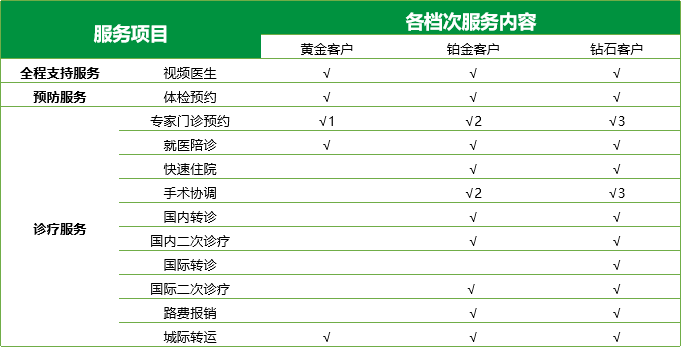 《服务内容释义》（一）服务概述1、服务内容：重疾绿通服务根据不同层级,享受不同的服务内容,详见《分级客户绿通服务项目》。2、服务条件：专家门诊预约、就医陪诊、快速住院、手术协调、国内转诊、国内二次诊疗、国际转诊、国际二次诊疗、路费报销、城际转运，使用上述服务需满足罹患的疾病诊断为服务约定的重大疾病或轻（中）症疾病，并提交二级以及以上医院出具的诊断证明、各类检查报告、住院条等资料。3、服务具体内容释义：上述服务在服务期限内，您可根据实际需要提出申请，服务内容、时效和使用次数详见《服务内容释义》。4、重疾定义和服务医院：重疾范围和服务医院详见“附件1：重疾绿通服务重疾清单”和“附件2：重疾绿通服务医院清单”。（二）注意事项：（1）重疾绿通服务不包括所产生的相关医疗费用（如治疗费、药品费、检查费、床位费等），该费用由您自行承担。（2）若已为您安排了重疾绿通服务，并且与您取得了确认，则不能进行取消，不管使用与否均视同一次服务已完成；（3）特殊情况下，部分权威专家可能会因院方安排临时停诊。会向您征求意见，协调当天同科室其他专家接诊或延期到原定专家的下一个出诊日就诊；（4）重疾绿通服务的合作医院网络将不断增加、调整，请及时登录国宝人寿官方微信关注。若合作医院网络有调整，以网上更新后的内容为准；（5）我公司提供重疾绿通服务与否，均不作为理赔的依据；三、健康体检提供丰富、实用的体检套餐，同时为客户定制体检需求。（一）服务概述1、体检项目：详见《体检项目列表》：2、服务次数：自服务开始起，一年内可申请一次，如未使用则视为放弃。3、服务申请：在提出体检需求后的一个工作日内完成体检安排。客户须提前2个工作日致电国宝健康服务专线0512-80903086进行变更或取消。若未能提前2个工作日进行取消的，视同一次服务已完成。4、体检项目：体检项目和内容固定，如需变化费用由客户自己承担。5、体检医院配置：现提供美年大健康供客户选择，后续如增加体检合作医院，会通过我公司官方微信公告，请关注我公司官方微信获取最新信息，以官微更新后的内容为准。（二）体检特色1、一年一次免费体检，满足客户健康需求2、提供多种套餐可供选择，实现早筛查，早预防，治未病。防未病。3.、提供拥有高端先进医疗设备及实验室检测设备的优质体检机构服务，核心岗位是来自三甲医院副主任医师担任。4、免费提供电话体检报告解读，个性化建议调整体检方案5、完备流程保护客户隐私，体检结果仅限本人查阅6、当客户需要变化体检项目和内容时，提供优惠，同时提供免费健康、营养咨询。（三）体检注意事项部分注意事项：请体检当天务必携带体检人本人身份证体检前注意事项1：体检前24小时避免油腻食品，饮酒及过度劳累（包括剧烈运动）。2：如需进行肝功等抽血项目，抽血前需空腹6-8小时（不能进食，可少量饮清水）；忌过度空腹，忌太晚抽血（最迟不宜超过上午10：30）3：如需进行腹部超声，胃幽门螺旋杆菌呼气试验等空腹检查项目，检前需空腹6-8小时。4：体检当日晨应禁食，水；有高血压，心脏病，糖尿病等慢性病患者，允许喝一口白水吃药（但要向内科医生讲明）5：体检当日穿宽松衣服，便于查体，如需放射检查，请勿佩戴首饰，不宜穿戴有金属配饰的衣服，女性尽量避开月经期。6：对自己即将进行的体检项目有清晰的了解，提前准备，便于在项目进行中向医生提供更多的准确信息。7：提前了解体检中心地理位置和交通情况，避免当日在空腹的情况下费力费神，引起身体不适。体检中注意事项1：已孕或备孕体检者不要做放射（X光，CT）检查，做其他各项检查前也请告知医生自身的怀孕/备孕情况，便于医生做出更准确的判断。2：抽血，超声以及特殊检查项目检查后方可进食，水。3：女性憋尿超声：在抽血及空腹超声完成后方可大量饮水，待有明显憋尿感方可检查。4：妇科检查前请先排空大小便。5：积极配合医生的各项检查，将重要的病史，家族史告知医生，以便医生的对比和判断。6：尿标本的留取：需留取中段尿，尿量不得低于提示刻度线。7：便标本的留取：留取当日新鲜粪便黄豆粒大小即可，如肉眼可见血迹，可挑取有血迹的部分。（四）体检报告的解读休检报告只是体检当时的数据，而体检当时的身体状况很有可能由于各种因素，受到影响，报告是静态的，人是动态的， 体检指标是因人而异的。因此，当看到“阴性”，“未见异常”，“完全正常”这类结论时，受检者不能简单“松一口气，结束战斗”，还要仔细查看报告中各项身体指标，对自己的健康状况做到心中有数。看体检报告不能只是看有没有病，还要关注有没有得病的风险。健康不仅要关注，更要管理！提前预警，防止可能出现的疾病，高质量地享受健康生活—这才是体检的真正价值。四、全球紧急救援提供丰富、实用的救援服务，一个电话即能获得及时、专业、准确的援助。（一）全球紧急救援服务内容《服务项目列表》（二）服务区域境内：服务地域为中国境内地区（不包含港、澳、台），需满足距离常住地100公里以外的限制要求；境外：服务地域为中国境外地区（包含港、澳、台），除所列除外责任地区。除外责任地区：境外援助服务除外国家和地区名单，以下国家将按实际情况定时增减，如有变动将即时通知客户。1.制裁国家克里米亚、塞瓦斯托波尔、古巴、伊朗、朝鲜、叙利亚和委内瑞拉，或者其他时时更新的制裁国家。2.交战和危险地区A.以下国家为全国范围内：阿富汗、阿尔及利亚、布隆迪、中非共和国、厄立特里亚、埃塞俄比亚、格鲁吉亚共和国、伊拉克共和国、黎巴嫩、利比亚、马里、毛里塔尼亚、尼日尔、尼日利亚、索马里、南苏丹、苏丹、突尼斯、也门、哥伦比亚、几内亚、海地、以色列（非巴勒斯坦地区）、象牙海岸、西撒哈拉。B.以下国家的部分区域：埃及：北西奈省；南西奈省（沙姆沙伊赫周界除外）。 印度：查谟市和斯里那加市；查谟市和斯里那加市之间查谟-斯里那加国道上的旅行；曼尼普尔州（英帕尔市除外）。 巴基斯坦：尔吉特-巴尔蒂斯坦省；联邦直辖部落地区(FATA)；俾路支省；开伯尔-普赫图赫瓦省；与印度边境10公里内地区（不包括拉合尔、瓦格赫、卡苏尔、纳罗瓦尔和锡亚尔科特地区）；信德省讷瓦布沙阿市及讷瓦布沙阿市以北地区。 土耳其：土耳其与叙利亚共和国边境10km内地区；迪亚巴克尔市；迪亚巴克尔省的剩余部分；舍那克，马尔丁，桑尼乌法，加济安泰普，基利斯和哈塔伊省的剩余部分；哈卡里、通杰利和锡尔特省。 厄瓜多尔：与埃斯梅拉达斯和卡尔基省与哥伦比亚接壤的边境20公里以内（沿E35公路的过境点除外）。 日本：日本当局确定的福岛核设施周围的禁区缅甸：若开邦（除皎漂、兰里、马楠岛、Toungup和古亚南部，桑德维乡）； 克钦邦（除密支那、八莫和葡萄县）；掸邦北部地区；包括孟密、皎脉（从曼德勒到腊戌的铁路线以北地区），Mu Se，滚弄，Hopang，laukkaing，Matman，腊戌。3.偏远地区亚洲：巴勒斯坦、约旦、科科斯群岛，东帝汶非洲：卢旺达，圣赫勒拿岛大洋洲：美属萨摩亚群岛，布维岛，圣诞岛，法属太平洋领地，赫德和麦克唐纳群岛，基里巴斯，马歇尔群岛，麦克罗尼西亚，瑙鲁，尼乌亚岛，巴伯儿图阿普群岛，皮特肯群岛，南乔治亚和南桑威治，托客劳群岛，汤加，图瓦卢，美国本土外小岛屿，瓦努阿图，沃利斯和富纳群岛。南极洲北极区（三）主要内容释义1.中国境外旅行期间：进入中国海关办理出境手续且登上离境交通工具起至乘交通工具返回中国境内（不含港澳台）且进入中国海关办理入境手续时止的期间，且每次行程连续不超过90天。2.常住地/居住地：指定的中国境内的居住城市，如未指定则默认为保单签发地。3.紧急情况：因意外伤害或突发急性病所致无法防止且需外来协助的严重情况。4.意外伤害：遭受外来的、突然的、非本意的、非疾病的使身体受到伤害的客观事件。5.旅行：为旅游、出差、探亲、学习培训、商务谈判、留学等为目的离开中国境内常住地的行为，不包括移民及境外劳务。境外劳务人员不享有紧急救援服务，前往境外工作的高级管理人员、内勤工作员工、技术人员可以享有紧急救援服务，但仅承担正常工作和生活中的紧急救援责任，不包括在建筑工地、矿场、油田或者石油及化学工业现场等地进行职业活动所导致的紧急救援责任。6.突发急性病：出境旅行前未曾接受治疗及诊断且在旅行途中突然发病必须立即在医院接受治疗方能避免损害身体健康的疾病，包括但不限于下列情况：(1)高热（体温摄氏 38.5 度以上）；(2)重腹泻；(3)急性过敏性疾病；(4)各种原因的休克、昏迷；(5)癫痫发作；(6)严重喘息、呼吸困难；(7)急性胸痛、急性心律衰竭、严重心律失常；(8)高血压危象、高血压脑病；(9)各种原因所至急性出血；(10)急性泌尿道出血、尿闭、肾绞痛；(11)各种急性中毒(如食物或者药物中毒)；(12)各种有毒动物、昆虫咬伤；(13)五官及呼吸道、食道异物；(14)急性眼痛、红、肿，突然视力障碍及眼外伤；(15)两个月内婴儿疾患；(16)其他危、急、重病。7.既往症：保险生效日前已罹患的，已接受治疗、诊断、会诊或服用处方药物的疾病，或在保险生效日前经主治医生诊断或被医生推荐接受医药治疗或医疗意见的疾病。8.直系亲属：指配偶，子女或父母。9.正常乘客：转送回中国境内或境内常住地时，在正常的交通工具内，不需占用多于一个正常的座位，及不需要以担架作为辅助。10.正常商业航班：商业航空公司经营的用于载客或者货物的交通方式,包机不属于此范围。（四）信息提供当提出服务需求时，须告知下述信息：1.姓名2.证件号3.能够联系到本人或其代理人的地址名称和电话号码4.所在的详细地点5.简短描述情况和要求援助的内容（五）免责声明本声明是为了让客户明确知晓实际救援过程中可能存在的风险，尽量规避救援过程中出现的相关赔偿及法律连带等责任，让客户出行更加舒心愉快。1.安盛救援为客户介绍或安排的医生、医院、诊所及其他类似的专业机构是独立的服务单位，而非安盛救援的受雇人。代理人、专业机构等对其自己的行为承担法律责任。因此安盛救援不对上述机构的任何过失行为承担责任。但安盛救援对介绍的医生、医院、诊所和其他类似的专业机构负审慎义务，因介绍不慎导致客户遭受伤害或者财产损失的，安盛救援负赔偿责任。另外，客户人身遭到伤害或财产损失的，安盛救援可在争端处理过程中给予最大程度的协助。2.因不可抗力事由而导致紧急救援服务延迟或无法进行的，安盛救援将不承担相应责任和费用，不可抗力原因包括（但不限于）自然灾害、罢工、政府干预、航班条件限制、自然灾害、水灾、火灾、公敌行动、战争或暴乱，任何因联合国禁运国家或主权国家的作为或不作为而导致的被认为是“不可抗力”的事由以及阻止安盛救援履行职责的事由。3.有关救援服务的任何最终决定将取决于安盛救援的授权医生，安盛救援有权拒绝任何不利于客户健康状况和安全的请求。若客户不能严格遵守安盛救援所决定的服务程序，安盛救援有权立即停止所有的服务，并不承担任何由于不遵守安盛救援的意见和没有征得安盛救援全部同意而产生的费用。安盛救援将发传真或者以其它书面形式通知客户、与其同行的家属或其指定代理人。若客户拒绝安盛救援所建议的具有专业性质救护程序，安盛救援将不承担因此而带来的任何后果。4.安盛救援对下列情形不负紧急救援责任：1) 投保人对客户的故意杀害、故意伤害；2) 客户故意自伤、故意犯罪或抗拒依法采取的刑事强制措施；3) 客户自杀，但客户自杀时为无民事行为能力人的除外；4) 客户醉酒，斗殴，主动吸食或注射毒品；5) 客户酒后驾驶，无合法有效驾驶证驾驶，或驾驶无有效行驶证的机动车；6) 客户因妊娠（含宫外孕）、流产、分娩（含剖宫产）导致的伤害；7) 客户患精神和行为障碍（以世界卫生组织颁布的《疾病和有关健康问题的国际统计分类（ICD－10）》为准；8) 客户因药物过敏导致的伤害；9) 客户未遵医嘱，私自使用药物，但按使用说明的规定使用非处方药的除外；10) 客户进行潜水、滑水、滑雪、滑冰、滑翔、热气球、跳伞、攀岩、探险活动、武术比赛、摔跤比赛、柔道、空手道、跆拳道、拳击、特技表演、蹦极、赛马、赛车、各种车辆表演及车辆竞赛等高风险运动及职业竞技比赛；11) 战争、军事冲突、暴乱或武装叛乱；12) 核爆炸、核辐射或核污染；13) 客户接受矫形、视力矫正手术、美容、牙科保健及康复治疗、非意外伤害事故所致的整容手术；14) 客户感染艾滋病病毒或患艾滋病, 或患有高传染性空气病原体(包括但不限于新冠病毒、埃博拉、SARS和中东呼吸综合症)；15) 任何未经医生许可就进行的旅行，以寻求海外医疗治疗而进行的旅行，或者任何因为客户职业活动直接导致的意外伤害或疾病。16) 搜寻或营救行动产生的救援费用;17) 任何客户在旅行前已接受治疗或诊断的既往症复发导致的。18) 客户患椎间盘突出症（包括椎间盘膨出、椎间盘突出、椎间盘脱出、游离型椎间盘等类型）。19) 在（但不限于）建筑工地、矿场、油田或者石油及化学工业现场等地进行职业活动发生事故；20) 客户位于海拔5500米高处活动或作业时。21) 客户参加攀登、登山、徒步旅行或者通常需要使用专用设备的，包括但不限于冰爪、鹤嘴锄、锚、螺栓、钩环和铅绳或顶绳锚固设备。（五）服务限额1. 紧急医疗转运或医疗送返：100万/人/年；2. 遗体送返/当地丧葬安排：遗体送返限额10万（其中丧葬费用限额2万）；3. 亲属前往探视或处理后事：2万（包含一套往返经济舱机票及住宿费用，境内住宿400元/人/天，5天为限；境外住宿800元/人/天，7天为限）；4. 未成年子女送返安排：1万（包含一张单程经济舱机票费用）；5. 紧急返回居住地国家：1万（包含一张单程经济舱机票费用）；6. 疗养期的酒店住宿：境内住宿400元/人/天，5天为限；境外住宿800元/人/天，7天为限；7. 单个救援事故费用限额：100万。五、特色主题沙龙我公司会不定期组织特色主题沙龙活动，根据活动的目的和内容，邀请特定的客户参加。附件1：重疾绿通服务重疾清单一、重大疾病二、轻症疾病三、中症疾病附件2：重疾绿通服务医院清单精选合作医院列表：全国超过1500家合作医院列表展示:服务项目服务项目服务项目大众客户黄金客户铂金客户钻石客户服务项目服务项目服务项目分级保费<2万2万≤分级保费<8万8万≤分级保费<18万分级保费≥18万优选“宝”优选“宝”优选采买协助√√√√健康“宝”重疾绿通黄金档--√----健康“宝”重疾绿通铂金档----√--健康“宝”重疾绿通钻石档------√健康“宝”健康体检基础体检----四选一七选一健康“宝”健康体检肝脏专项体检----四选一七选一健康“宝”健康体检肺脏专项体检----四选一七选一健康“宝”健康体检女士专项套餐----四选一七选一健康“宝”健康体检糖尿病专项体检------七选一健康“宝”健康体检心血管专项套餐------七选一健康“宝”健康体检基因筛查------七选一急难“宝”急难“宝”全球紧急救援----√√特色主题沙龙特色主题沙龙特色主题沙龙------√分级保费计算规则分级保费计算规则分级保费计算规则保单类型交费年期计算规则趸交保单1年年交保费/50期交保单交费年期≥10年年交保费期交保单交费年期<10年年交保费*交费年期/10采买项目采买项目专家门诊预约就医陪诊快速住院手术协调国内转诊国内二次诊疗国际转诊国际二次诊疗等服务项目等服务项目序号服务项目服务释义服务次数1视频医生7*24小时全科医生通过视频方式解决客户各类诊疗、用药、康复等方面问题，客户可以通过上传、提供各类图文资料的方式进行咨询。经医生判断需要用药的，由医生开具处方，客户完成线上药品购买，将药品快递至客户指定地点，方便快捷。不限次2体检预约协助客户选择最合适的体检机构和套餐，获得最优价格并协助客户预约。在客户体检完成后，如客户对体检报告有疑问时，协助进行解答，并对体检报告中的异常指标给出后续进一步诊疗的建议。客户提出体检服务申请的一个工作日内完成体检安排。不限次3专家门诊预约客户罹患重疾后，根据客户目前的病情及就诊意向，为其安排最合适的医生，使客户能尽快完成门诊就诊。不指定医院不指定专家，3个工作日完成预约。指定医院不指定专家，3个工作日完成预约。指定医院指定专家，需根据该医生的实际出诊情况确定。1次/年4就医陪诊客户在门诊就诊过程中，由专职护士人员进行陪同，指引客户就诊流程，帮助客户进行排队、缴款、取药等，协助客户顺利完成就诊。需提前三个工作日提出就医陪诊申请，提出申请后的一个工作日内完成陪诊安排。1次/年5快速住院客户罹患重疾并已获得入院通知单，安排客户在开具入院单的专家床位入住，使客户能尽快获得住院治疗。客户提供入院通知单后的十个工作日内完成入院手续办理。1次/年6手术协调客户罹患重疾后如需手术治疗的，协调客户入住三甲医院床位，并安排合适专家为其进行手术。不指定专家手术，在客户办理入院后的三个工作日内完成手术专家安排。指定专家手术的，首次门诊及入院日期，需视指定专家的具体出诊情况确定。1次/年7国内转诊客户罹患重疾住院后，如希望转至其他更好医疗水平医院治疗，协助客户安排相关医院专家的门诊首诊。如专家经诊疗后同意收治入院并开具入院单的，协助客户办理原入住医院的转院手续。不指定专家：确定转院专家后，五个工作日内完成首诊安排。指定专家：需要根据指定专家的实际出诊计划安排。1次/年8国内二次诊疗客户罹患重疾并获得诊断（获得治疗方案），如对原诊断、治疗方案有疑义时，通过咨询国内专家，提供独立、客观的书面第二诊断意见，协助客户更全面的了解自身病情，选择更合适的治疗方案与手段。在收到客户病历资料后，三个工作日内提供二诊报告。1次/年9国际转诊客户罹患重疾并经诊疗后，如希望至美国进行进一步诊疗，协助进行美国当地医生的就诊预约安排，包括就医签证、交通食宿预定安排、专车接送、生活翻译协助、病例整理翻译、诊疗方案、检测报告翻译解读等，帮助客户顺利完成美国的就医首诊。在收到客户病历资料后，在十个工作日内确定国际转诊专家。1次/年10国际二次诊疗客户罹患重疾并获得诊断（获得治疗方案），如对原诊断、治疗方案有疑义时，希望通过国际专家给出独立意见时，协助客户进行安排，提供海外专家独立、客观的书面第二诊断意见，协助客户更全面的了解自身病情，选择更合适的治疗方案与手段。在收到客户病历资料后，二周内提供二诊报告1次/年11重疾治疗路费报销路费报销是指提供绿通服务过程中，为患者本人提供的路费报销，不包含住宿费、自驾车油费、过路费等其他费用路费，报销指的是汽车票、火车票、飞机票、打车票。报销以一次治疗周期为限的路费，省内最高2,000元，省外最高5,000元。治疗结束后10个工作日内提出报销申请。重疾治疗路费的报销款审核完毕后5个工作日内汇至被保险人指定的汇款账户。1次/年12城际转运针对客户在服务生效期间因罹患重疾，住院治疗稳定，但是行动不便，并有需要前往其它城市接受治疗时，视具体情况，安排医疗转运客户至目的地。1次/年体检项目体检内容铂金客户钻石客户基础体检一般检查、内科、外科、眼科、五官科、口腔科、妇科、血常规、尿常规、肝功三项、肾功三项、血脂四项、肿瘤标志物两项、腹部彩超、胸部正位、心电图四选一
一年一次免费体检七选一
一年一次免费体检肝脏专项体检血常规、肝功11项、肾功三项、肿瘤标志物一项、胆碱酯酶、胆红素三项、肝纤维四项、丙肝病毒RNA、腹部彩超四选一
一年一次免费体检七选一
一年一次免费体检肺脏专项体检内科、血常规、血沉、肺功能、胸部CT、肿瘤标志物2项（神经元特异性烯醇化酶（NSE）、细胞角蛋白）四选一
一年一次免费体检七选一
一年一次免费体检女士专项体检妇科常规、白带常规、宫颈TCT、人乳头瘤病毒分型（HPV13种分型）、子宫附件彩超、乳腺彩超、肿瘤标志物2项（CA12-5、CA15-3）四选一
一年一次免费体检七选一
一年一次免费体检糖尿病专项体检血脂6项、空腹血糖、糖化血红蛋白、胰岛素、C-肽、眼底照相--七选一
一年一次免费体检心血管专项体检血脂6项、同型半胱氨酸、心肌酶3项、颈动脉彩超、心脏彩超、心电图--七选一
一年一次免费体检基因筛查心血管、代谢类、消化系统疾病共30项易感基因评估/肿瘤筛查（二选一）--七选一
一年一次免费体检服务项目内容细项电话在服务生效期间可以通过拨打国宝健康服务专线0512-80903086寻求援助。综合旅行咨询服务生效期间，提供7* 24小时应急援助热线，为客户提供各种旅行援助及救援服务的相关咨询。综合旅行咨询服务生效期间，提供7* 24小时应急援助热线，为客户提供各种旅行援助及救援服务的相关咨询。旅行信息咨询在服务生效期间提供下列旅行信息协助：1.目的地基本信息：如天气、民俗及禁忌、多发病、高发病、必要的疫苗接种； 2.当地使领馆信息：中国驻目的地国家或地区领使馆的电话、地址及目的地国家或地区驻中国领使馆的电话、地址（境外适用）；3.当客户不方便查询时，可协助查阅提供当地交通工具（机票、火车、出租车等）、酒店等相关信息。。医疗健康咨询在服务生效期间遇到的各种伤、病相关的医疗健康问题提供解答和建议，包括但不仅限于：1.各种身体不适的咨询与指导；2.就医后，针对伤病情提供医疗解读与分析；3.突发流行性疾病知识普及和指导。医疗机构信息咨询根据客户要求及其身体状况、病情等，介绍并推荐当地尽可能符合治疗要求的、经乙方审查认证或与乙方有合作关系的医疗服务机构，包括医院、诊所等，内容包括机构名称、地址、电话、专长、工作时间等。家属安心咨询1)	在客户授权下针对其伤病情进展向家属及时通报。2)	客户与家属联系困难时，为双方转达信息或协助建立亲情通话。紧急救援在服务生效期间遭遇的各种身体不适、人身伤害事件、突发急性病等情况，视具体伤病情况提供全程紧急救援服务。紧急救援在服务生效期间遭遇的各种身体不适、人身伤害事件、突发急性病等情况，视具体伤病情况提供全程紧急救援服务。电话医疗急救指导在客户授权且正确提供现场情况的前提下，急救医生可通过电话提供急救指导。协助安排住院根据客户身体状况、病情等，安盛救援可协助客户在当地尽可能符合治疗要求的、经安盛救援审查认证及/或与安盛救援有合作关系的医疗机构（医生、医院、诊所、牙医等）就医。如病情严重，安盛救援将协助安排该客户住院治疗。安盛救援不承担任何就诊或治疗费用。紧急信息通报在发生紧急医疗事件时，根据客户事先授权或当时意愿及提供的联系方式，协助通知家属或紧急联络人。 病情跟踪与医疗监控安盛救援的授权医生将在符合保密及授权条件和可能的情况下，协同客户的主治医生在住院期间对其健康和治疗情况进行跟踪监控，并及时做出相应处理。医疗翻译服务若客户在境外旅行途中需要翻译服务，安盛救援可提供免费的双语紧急电话翻译服务。若客户要求寻找陪同翻译，安盛救援可提供译员介绍及联系方式，但是服务提供者的最终选择由客户决定并自行承担费用。安盛救援在服务提供者的选择过程中将尽其谨慎和勤勉的职责。医疗转运、送返及善后在服务生效期间遭遇严重意外伤害、突发急性病接受治疗或身故，可提供以下专业医疗转运、送返及善后服务。医疗转运、送返及善后在服务生效期间遭遇严重意外伤害、突发急性病接受治疗或身故，可提供以下专业医疗转运、送返及善后服务。转运咨询与评估1）	若客户有相关医疗转运、送返及家属送返等相关流程及注意事项等问题，安盛救援可提供合理的咨询服务。2）若客户遭受意外伤害或突发急性病，安盛救援可从医疗角度提供转运咨询、评估及转运方案设计。紧急医疗转运和送返（有效期内限一次）安盛救援的授权医生从医疗角度认为客户病情需要，且事故发生地医院条件不能保证客户得到充分的救治时，安盛救援将以事发地能够提供的最合适的方式安排医疗设备、运输工具及随行医护人员，将客户转运至授权医生认为更适当的医院接受治疗。安盛救援的授权医生从医疗角度认为有运送回居住地必要的，或经授权医生和客户的主治医生共同认定客户的病情或伤势已稳定且可以运送居住地时，安盛救援将安排被保险人搭乘普通航班（经济舱）或以其他更经济的交通方式运送回境内其常住地或距离其常住地最近的医院。在此情况下，尽量使用客户原先购买的返程票。安盛救援或其授权代表根据该客户身体状况或治疗需要，并参考医生建议，有权决定运送和送返手段和运送目的地。运送和送返手段包括配备专业医生、护士和必要的运输工具。运输工具可能包括空中救护机、救护车、普通民航班机、火车或其他适合的运输工具。安盛救援对以下情况导致的转运失败不负责，包括但不限于：由中风或不可控制的身体状况导致的转运失败、飞行条件或地方性法规或监管机构阻止导致提供的服务失败。除非在异常紧急的情形之下，即：客户本人因健康状况需急救而无法与安盛救援立即联系，客户均应在发生急难援助时立即通知安盛救援。只要客户意识清醒或有陪同家属一同旅行，安盛救援应在客户住院后的24小时以内得到通知。未成年子女送返安排（有效期内限一次）如果客户因遭受意外伤害、突发急性病、紧急医疗转运或遭遇身故而导致随行未满十八周岁（不含）之未成年子女无人照料，安盛救援将安排客户未成年子女搭乘普通航班经济舱、轮船、火车、汽车或其他更经济的交通方式经最短路径返回其常住地。安盛救援负责承担一名未成年子女的返程交通费用，但客户原有交通费用票据应交由安盛救援存档。必要时，安盛救援将安排护送人员护送该未成年子女返回常住地并由安盛救援负责承担相应的费用。安盛救援承担的费用总数最高以服务限额为限。亲属探视安排（有效期内限一次）客户在境内外旅行中因意外伤害或突发急性病需要住院治疗，经安盛救援的授权医生与主治医生共同认定预计住院时间超过8日（不包括8日），根据客户的要求，经安盛救援同意，该客户的一名成年直系亲属可以前往客户住院地点探视。安盛救援将负责承担该名亲属一套往返客户住院地与亲属所在地的普通航班经济舱机票、船票、火车票或汽车票的费用以及实际支出的合理住宿费，最高以服务限额为限。遗体/骨灰送返（有效期内限一次）1) 客户因遭受意外伤害或突发急性病并完全且直接导致客户在非常住地身故的，根据客户亲属的要求，安盛救援或其授权代表根据事发当地实际情况并在不违反当地法律的情况下安排遗体保存或火化，且将客户之遗体或骨灰送返客户亲属指定的地点或客户的合法有效证件所载的住所地。2) 遗体/骨灰送返服务所需费用包括尸体防腐、保存、火化、运输及骨灰盒等材料和服务费用，安盛救援承担的此项费用总数最高以服务限额为限。但上述费用补助不包括购买墓地、宗教仪式、鲜花、告别仪式、或任何其他非必需的费用。丧葬安排安盛救援可以按照家属愿望，协助安排客户的遗体就地安葬。按照客户亲属的意愿，安排当地安葬并支付安葬费用。安盛救援将不会承担其它费用，例如：告别礼厅、宗教仪式，或非必要的手续的开支。疗养期的酒店住宿安排（有效期内限一次）若客户在境内外旅行期间，因遭受意外伤害或突发急性病需要住院治疗，且连续住院七天以上而如经客户的主治医生和安盛救援共同认为客户出院后因医疗上的需要应在事故发生地休养，安盛救援将安排该客户在出院后入住当地一间普通酒店以便其休养，安盛救援负责承担酒店房间费用，安盛救援承担的最多补偿天数和每日费用以服务限额为限。紧急旅行援助在服务生效期间的旅行途中的各类意外导致的不便，提供应急协助。紧急旅行援助在服务生效期间的旅行途中的各类意外导致的不便，提供应急协助。紧急文件递送可应客户要求，协助安排将紧急文件递送给其亲属、雇主或同事。紧急口讯传递在紧急状况下，会根据客户需求协助客户向其指定亲友或生意伙伴传递紧急口讯。证件丢失援助如客户重要的证件（如：护照、签证等）丢失或被窃，安盛救援将向客户提供与补发手续相关的信息，并介绍适当的当地部门或机构，以便补发相关文件。补发证件的费用由客户自行承担。紧急行程变更援助当客户遇到紧急情况不能按原计划线路继续旅行而需要变更行程，安盛救援可协助客户重新安排票务变更、租车、预订酒店等服务。发生的费用由客户自理。紧急返回居住地国家当客户在居住地的直系亲属身故时，如客户在居住地以外城市并需要紧急返回居住地，安盛救援将安排返程适当航班（经济舱）或其他适当交通工具。安盛救援是唯一有权决定客户交通方式的机构，如客户不同意安盛救援的决定，安盛救援有权停止服务。安盛救援承担的费用最高以服务限额为限。行李丢失盗抢援助1）	当客户搭乘商业航班旅行时丢失行李，安盛救援可介绍相关部门（如航空公司、机场等），为客户提供找回建议及协助。2）如客户行李在旅行途中被盗抢，安盛救援可协助客户向相关部门报案。法律援助安排安盛救援可以按照客户要求为客户提供当地享有盛誉的律师事务所及其他法律从业者的名称、地址和电话。安盛救援提供法律转介服务，但不能保证服务商的质量，服务商的最终选择由客户决定，但安盛救援会慎重挑选服务商。安盛救援不向客户提供任何法律建议。1 恶性肿瘤—  重度指恶性细胞不受控制的进行性增长和扩散，浸润和破坏周围正常组织，可以经血管、淋巴 管和体腔扩散转移到身体其他部位，病灶经组织病理学检查（涵盖骨髓病理学检查）结 果明确诊断，临床诊断属于世界卫生组织（WHO，World Health Organization）《疾病和有 关健康问题的国际统计分类》第十次修订版（ICD-10）的恶性肿瘤类别及《国际疾病分 类肿瘤学专辑》第三版（ICD-0-3）的肿瘤形态学编码属于 3、6、9（恶性肿瘤）范畴的 疾病。 下列疾病不属于“恶性肿瘤——重度”，不在保障范围内： 1. ICD-0-3 肿瘤形态学编码属于 0（良性肿瘤）、1（动态未定性肿瘤）、2（原位癌和非侵 袭性癌）范畴的疾病，如：a.原位癌，癌前病变，非浸润性癌，非侵袭性癌，肿瘤细胞未 侵犯基底层，上皮内瘤变，细胞不典型性增生等；b.交界性肿瘤，交界恶性肿瘤，肿瘤低 度恶性潜能，潜在低度恶性肿瘤等； 2.TNM 分期为Ⅰ期或更轻分期的甲状腺癌；3.TNM 分期为 T1N0M0期或更轻分期的前列腺癌； 4.黑色素瘤以外的未发生淋巴结和远处转移的皮肤恶性肿瘤； 5.相当于 Binet 分期方案 A 期程度的慢性淋巴细胞白血病； 6.相当于 Ann Arbor 分期方案Ⅰ期程度的何杰金氏病； 7.未发生淋巴结和远处转移且 WHO分级为 G1 级别（核分裂像<10/50HPF和ki-67≤2%）或更轻分级的神经内分泌肿瘤。甲状腺癌的TNM分期采用目前现行的AJCC第八版定义标准，我国国家卫生健康委员会2018 年发布的《甲状腺癌诊疗规范（2018 年版）》也采用此定义标准，具体见下： 甲状腺乳头状癌、滤泡癌、低分化癌、Hürthle 细胞癌和未分化癌 pTX：原发肿瘤不能评估 pT0：无肿瘤证据 pT1：肿瘤局限在甲状腺内，最大径≤2cm T1a肿瘤最大径≤1cm T1b肿瘤最大径＞1cm，≤2cm pT2：肿瘤 2～4cm pT3：肿瘤>4cm，局限于甲状腺内或大体侵犯甲状腺外带状肌  pT3a：肿瘤>4cm，局限于甲状腺内 pT3b：大体侵犯甲状腺外带状肌，无论肿瘤大小 带状肌包括：胸骨舌骨肌、胸骨甲状肌、甲状舌骨肌、肩胛舌骨肌 pT4：大体侵犯甲状腺外带状肌外pT4a：侵犯喉、气管、食管、喉反神经及皮下软组织 pT4b：侵犯椎前筋膜，或包裹颈动脉、纵隔血管 甲状腺髓样癌 pTX：原发肿瘤不能评估 pT0：无肿瘤证据 pT1：肿瘤局限在甲状腺内，最大径≤2cm T1a肿瘤最大径≤1cm T1b肿瘤最大径＞1cm，≤2cm pT2：肿瘤 2～4cm pT3：肿瘤>4cm，局限于甲状腺内或大体侵犯甲状腺外带状肌 pT3a：肿瘤>4cm，局限于甲状腺内 pT3b：大体侵犯甲状腺外带状肌，无论肿瘤大小 带状肌包括：胸骨舌骨肌、胸骨甲状肌、甲状舌骨肌、肩胛舌骨肌 pT4：进展期病变 pT4a：中度进展，任何大小的肿瘤，侵犯甲状腺外颈部周围器官和软组织，如喉、气管、食 管、喉反神经及皮下软组织 pT4b：重度进展，任何大小的肿瘤，侵犯椎前筋膜，或包裹颈动脉、纵隔血管 区域淋巴结：适用于所有甲状腺癌 pNx：区域淋巴结无法评估 pN0：无淋巴结转移证据 pN1：区域淋巴结转移 pN1a：转移至Ⅵ、Ⅶ区（包括气管旁、气管前、喉前/Delphian 或上纵隔）淋巴结，可以为 单侧或双侧。 pN1b：单侧、双侧或对侧颈淋巴结转移（包括Ⅰ、Ⅱ、Ⅲ、Ⅳ或Ⅴ区）淋巴结或咽后淋巴结转移。 远处转移：适用于所有甲状腺癌 M0：无远处转移 M1：有远处转移                  注：以上表格中“年龄”指患者病理组织标本获取日期时的年龄。2 较重急性心肌梗死急性心肌梗死指由于冠状动脉闭塞或梗阻引起部分心肌严重的持久性缺血造成急性心肌坏 死。急性心肌梗死的诊断必须依据国际国内诊断标准，符合（1）检测到肌酸激酶同工酶 （CK-MB）或肌钙蛋白（cTn）升高和/或降低的动态变化，至少一次达到或超过心肌梗死 的临床诊断标准；（2）同时存在下列之一的证据，包括：缺血性胸痛症状、新发生的缺血 性心电图改变、新生成的病理性 Q 波、影像学证据显示有新出现的心肌活性丧失或新出现 局部室壁运动异常、冠脉造影证实存在冠状动脉血栓。较重急性心肌梗死指依照上述标准被明确诊断为急性心肌梗死，并且必须同时满足下列至 少一项条件： 1.心肌损伤标志物肌钙蛋白（cTn）升高，至少一次检测结果达到该检验正常参考值上限的 15 倍（含）以上； 2.肌酸激酶同工酶（CK-MB）升高，至少一次检测结果达到该检验正常参考值上限的 2 倍 （含）以上； 3.出现左心室收缩功能下降，在确诊 6 周以后，检测左室射血分数（LVEF）低于 50%（不 含）； 4.影像学检查证实存在新发的乳头肌功能失调或断裂引起的中度（含）以上的二尖瓣反 流； 5.影像学检查证实存在新出现的室壁瘤； 6.出现室性心动过速、心室颤动或心源性休克。 其他非冠状动脉阻塞性疾病所引起的肌钙蛋白（cTn）升高不在保障范围内。3 严重脑中风后遗症指因脑血管的突发病变引起脑血管出血、栓塞或梗塞，须由头颅断层扫描（CT）、核磁共 振检查（MRI）等影像学检查证实，并导致神经系统永久性的功能障碍。 神经系统永久性的功能障碍，指疾病确诊 180 天后，仍遗留下列至少一种障碍： 1. 一肢（含）以上肢体肌力2 级（含）以下； 2. 语言能力完全丧失，或严重咀嚼吞咽功能障碍； 3. 自主生活能力完全丧失，无法独立完成六项基本日常生活活动中的三项或三项以上。4 重大器官移植 术或造血干细 胞移植术重大器官移植术，指因相应器官功能衰竭，已经实施了肾脏、肝脏、心脏、肺脏或小肠的 异体移植手术。 造血干细胞移植术，指因造血功能损害或造血系统恶性肿瘤，已经实施了造血干细胞（包 括骨髓造血干细胞、外周血造血干细胞和脐血造血干细胞）的移植手术。5 冠状动脉搭桥术（或称冠状动脉旁路移植术）指为治疗严重的冠心病，已经实施了切开心包进行的冠状动脉血管旁路移植的手术。 所有未切开心包的冠状动脉介入治疗不在保障范围内。6 严重慢性肾衰竭指双肾功能慢性不可逆性衰竭，依据肾脏病预后质量倡议（K/DOQI）制定的指南，分期达 到慢性肾脏病 5 期，且经诊断后已经进行了至少 90 天的规律性透析治疗。规律性透析是指 每周进行血液透析或每天进行腹膜透析。7 多个肢体缺失指因疾病或意外伤害导致两个或两个以上肢体自腕关节或踝关节近端（靠近躯干端）以上完全性断离。8 急性重症肝炎或亚急性重症肝炎指因肝炎病毒感染引起肝脏组织弥漫性坏死，导致急性肝功能衰竭，且经血清学或病毒学 检查证实，并须满足下列全部条件： 1. 重度黄疸或黄疸迅速加重； 2. 肝性脑病； 3. B 超或其他影像学检查显示肝脏体积急速萎缩； 4. 肝功能指标进行性恶化。9 严重非恶性颅内肿瘤指起源于脑、脑神经、脑被膜的非恶性肿瘤，ICD-0-3 肿瘤形态学编码属于 0（良性肿 瘤）、1（动态未定性肿瘤）范畴，并已经引起颅内压升高或神经系统功能损害，出现视乳 头水肿或视觉受损、听觉受损、面部或肢体瘫痪、癫痫等，须由头颅断层扫描（CT）、核 磁共振检查（MRI）或正电子发射断层扫描（PET）等影像学检查证实，且须满足下列至 少一项条件： 1. 已经实施了开颅进行的颅内肿瘤完全切除或部分切除的手术； 2. 已经实施了针对颅内肿瘤的放射治疗，如γ刀、质子重离子治疗等。 下列疾病不在保障范围内： 1. 脑垂体瘤； 2.脑囊肿； 3.颅内血管性疾病（如脑动脉瘤、脑动静脉畸形、海绵状血管瘤、毛细血管扩张症等）。10 严重慢性肝衰竭指因慢性肝脏疾病导致的肝衰竭。须满足下列全部条件： 1. 持续性黄疸； 2. 腹水； 3. 肝性脑病； 4. 充血性脾肿大伴脾功能亢进或食管胃底静脉曲张。 因酗酒或药物滥用导致的肝衰竭不在保障范围内。11 严重脑炎后遗症或严重脑膜炎后遗症指因患脑炎或脑膜炎导致的神经系统永久性的功能障碍。神经系统永久性的功能障碍，指 经相关专科医生确诊疾病 180 天后，仍遗留下列至少一种障碍： 1. 一肢（含）以上肢体肌力 2 级（含）以下； 2. 语言能力完全丧失，或严重咀嚼吞咽功能障碍； 3. 由具有评估资格的专科医生根据临床痴呆评定量表（CDR，Clinical Dementia Rating）评 估结果为 3 分； 4. 自主生活能力完全丧失，无法独立完成六项基本日常生活活动中的三项或三项以上。12 深度昏迷指因疾病或意外伤害导致意识丧失,对外界刺激和体内需求均无反应,昏迷程度按照格拉斯 哥昏迷分级（GCS，Glasgow Coma Scale）结果为 5 分或 5 分以下，且已经持续使用呼吸机 及其他生命维持系统 96 小时以上。 因酗酒或药物滥用导致的深度昏迷不在保障范围内。13 双耳失聪指因疾病或意外伤害导致双耳听力永久不可逆性丧失，在 500 赫兹、1000 赫兹和 2000 赫 兹语音频率下，平均听阈大于等于 91 分贝，且经纯音听力测试、声导抗检测或听觉诱发电 位检测等证实。14 双目失明指因疾病或意外伤害导致双眼视力永久不可逆性丧失，双眼中较好眼须满足下列至少一项 条件： 1. 眼球缺失或摘除； 2. 矫正视力低于 0.02（采用国际标准视力表，如果使用其他视力表应进行换算）； 3. 视野半径小于 5 度。15 瘫痪指因疾病或意外伤害导致两肢或两肢以上肢体随意运动功能永久完全丧失。 肢体随意运动功能永久完全丧失，指疾病确诊 180 天后或意外伤害发生 180 天后，每肢三 大关节中的两大关节仍然完全僵硬，或肢体肌力在 2 级（含）以下。16 心脏瓣膜手术指为治疗心脏瓣膜疾病，已经实施了切开心脏进行的心脏瓣膜置换或修复的手术。 所有未切开心脏的心脏瓣膜介入手术不在保障范围内。17 严重阿尔茨海默病指因大脑进行性、不可逆性改变导致智能严重衰退或丧失，临床表现为严重的认知功能障 碍、精神行为异常和社交能力减退等，其日常生活必须持续受到他人监护。须由头颅断层 扫描（CT）、核磁共振检查（MRI）或正电子发射断层扫描（PET）等影像学检查证实， 并经相关专科医生确诊，且须满足下列至少一项条件： 1. 由具有评估资格的专科医生根据临床痴呆评定量表（CDR，Clinical Dementia Rating）评 估结果为 3 分； 2. 自主生活能力完全丧失，无法独立完成六项基本日常生活活动中的三项或三项以上。 阿尔茨海默病之外的其他类型痴呆不在保障范围内。18 严重脑损伤指因头部遭受机械性外力，引起脑重要部位损伤，导致神经系统永久性的功能障碍。须由 头颅断层扫描（CT）、核磁共振检查（MRI）或正电子发射断层扫描（PET）等影像学检 查证实。神经系统永久性的功能障碍，指脑损伤 180 天后，仍遗留下列至少一种障碍：  1. 一肢（含）以上肢体肌力 2 级（含）以下； 2. 语言能力完全丧失，或严重咀嚼吞咽功能障碍； 3. 自主生活能力完全丧失，无法独立完成六项基本日常生活活动中的三项或三项以上。19 严重原发性帕金森病是一种中枢神经系统的退行性疾病，临床表现为运动迟缓、静止性震颤或肌强直等，经相 关专科医生确诊，且须满足自主生活能力完全丧失，无法独立完成六项基本日常生活活动 中的三项或三项以上。 继发性帕金森综合征、帕金森叠加综合征不在保障范围内。20 严重Ⅲ度烧伤指烧伤程度为Ⅲ度，且Ⅲ度烧伤的面积达到全身体表面积的 20%或 20%以上。体表面积根 据《中国新九分法》计算。21 严重特发性肺动脉高压指不明原因的肺动脉压力持续性增高，进行性发展而导致的慢性疾病，已经造成永久不可 逆性的体力活动能力受限，达到美国纽约心脏病学会（New York Heart Association， NYHA）心功能状态分级IV 级，且静息状态下肺动脉平均压在 36mmHg（含）以上。22 严重运动神经元病是一组中枢神经系统运动神经元的进行性变性疾病，包括进行性脊肌萎缩症、进行性延髓 麻痹症、原发性侧索硬化症、肌萎缩性侧索硬化症，经相关专科医生确诊，且须满足下列 至少一项条件： 1. 严重咀嚼吞咽功能障碍； 2. 呼吸肌麻痹导致严重呼吸困难，且已经持续使用呼吸机 7 天（含）以上； 3. 自主生活能力完全丧失，无法独立完成六项基本日常生活活动中的三项或三项以上。23 语言能力丧失指因疾病或意外伤害导致语言能力完全丧失，经过积极治疗至少 12 个月（声带完全切除不 受此时间限制），仍无法通过现有医疗手段恢复。 精神心理因素所致的语言能力丧失不在保障范围内。24 重型再生障碍性贫血指因骨髓造血功能慢性持续性衰竭导致的贫血、中性粒细胞减少及血小板减少，且须满足 下列全部条件： 1. 骨髓穿刺检查或骨髓活检结果支持诊断：骨髓细胞增生程度<50%，则残存的造血细胞应<30%；2. 外周血象须具备以下三项条件中的两项： （1）中性粒细胞绝对值<0.5×109/L；（2）网织红细胞计数<20×109 /L； （3）血小板绝对值<20×109/L。25 主动脉手术指为治疗主动脉疾病或主动脉创伤，已经实施了开胸（含胸腔镜下）或开腹（含腹腔镜 下）进行的切除、置换、修补病损主动脉血管、主动脉创伤后修复的手术。主动脉指升主 动脉、主动脉弓和降主动脉（含胸主动脉和腹主动脉），不包括升主动脉、主动脉弓和降 主动脉的分支血管。 所有未实施开胸或开腹的动脉内介入治疗不在保障范围内。26 严重慢性呼吸衰竭指因慢性呼吸系统疾病导致永久不可逆性的呼吸衰竭，经过积极治疗 180 天后满足以下所有条件： 1. 静息时出现呼吸困难； 2. 肺功能第一秒用力呼气容积（FEV1）占预计值的百分比＜30%； 3. 在静息状态、呼吸空气条件下，动脉血氧分压（PaO2）＜50mmHg。27 严重克罗恩病指一种慢性肉芽肿性肠炎，具有特征性的克罗恩病（Crohn病）病理组织学变化，须根据组 织病理学特点诊断，且已经造成瘘管形成并伴有肠梗阻或肠穿孔。28 严重溃疡性结肠炎指伴有致命性电解质紊乱的急性暴发性溃疡性结肠炎，病变已经累及全结肠，表现为严重 的血便和系统性症状体征，须根据组织病理学特点诊断，且已经实施了结肠切除或回肠造瘘术。29 侵蚀性葡萄胎（或称恶性葡萄胎）该类疾病是指异常增生的绒毛组织浸润性生长浸入子宫肌层或转移至其他器官或组织的葡 萄胎，并已经进行化疗或手术治疗的。30 原发性骨髓纤维化原发性骨髓纤维化为原因不明的骨髓中成纤维细胞增殖，伴有髓外造血，表现为进行性贫 血、脾肿大等症状。本疾病须根据骨髓的活组织检查和周围血象检查由相关专科医生明确 诊断，并至少符合下列条件中的三项，且符合条件的状态持续 180 天及以上，并已经实际 实施了针对此症的治疗：1.血红蛋白<100g/L；2.白细胞计数>25*10^9 /L； 3.外周血原始细胞≥1%； 4.血小板计数<100*10^9 /L。 任何其它病因导致的继发性骨髓纤维化不在保障范围内。31 严重心肌炎指心肌局限性或弥漫性的急性或慢性炎症病变，导致心脏功能障碍，达到美国纽约心脏病 学会心功能状态分级 IV 级，且需持续至少 90 天。32 肺源性心脏病指由于各种胸肺及支气管病变而继发的肺动脉高压，最后导致以右室肥大为特征的心脏 病。须经相关专科医生确诊，且必须同时满足如下诊断标准： 1. 左心房压力增高（不低于 20 个单位）； 2. 肺血管阻力高于正常值 3 个单位（Pulmonary Resistance）； 3. 肺动脉血压不低于 40 毫米汞柱； 4. 肺动脉楔压不低于 6 毫米汞柱； 5. 右心室心脏舒张期末压力不低于 8 毫米汞柱； 6. 右心室过度肥大、扩张，出现右心衰竭和呼吸困难。33 感染性心内膜炎指因细菌、真菌和其他微生物（如病毒、立克次体、衣原体、螺旋体等）直接感染而产生 心瓣膜或心室壁内膜的炎症，须经相关专科医生确诊，并符合以下所有条件： 1. 血液培养测试结果为阳性，并至少符合以下条件之一： （1）微生物：在赘生物，栓塞的赘生物或心脏内脓肿培养或组织检查证实有微生物； （2）病理性病灶：组织检查证实赘生物或心脏内脓肿有活动性心内膜炎； （3）分别两次血液培养证实有典型的微生物且与心内膜炎符合； （4）持续血液培养证实有微生物阳性反应，且与心内膜炎符合。2. 心内膜炎引起中度心瓣膜关闭不全（指返流指数 20%或以上）或中度心瓣膜狭窄（指心 瓣膜开口范围小于或等于正常的 30%）； 3. 心内膜炎及心瓣膜损毁程度需经由相关专科医生确诊。34 严重慢性缩窄性心包炎由于慢性心包炎症导致心包脏层和壁层广泛瘢痕粘连、增厚和钙化，心包腔闭塞，形成一 个纤维瘢痕外壳，使心脏和大血管根部受压，阻碍心脏的舒张。被保险人被明确诊断为慢 性缩窄性心包炎且必须满足以下所有条件： 1. 心功能衰竭达到美国纽约心脏病学会心功能状态分级 IV 级，并持续 180 天以上； 2. 实际接受了以下任何一种手术路径的心包剥脱或心包切除手术；手术路径：胸骨正中切 口；双侧前胸切口；左前胸肋间切口。 经胸腔镜、胸壁打孔进行的手术、心包粘连松解手术不在保障范围内。35 心脏粘液瘤为了治疗心脏粘液瘤，实际实施了开胸开心心脏粘液瘤切除手术。经导管介入手术治疗不 在保障范围内。36 艾森门格综合征因心脏病导致的严重肺动脉高压及右向左分流。诊断必须由相关专科医生经超声心动图和 心导管检查证实及需符合以下所有标准： 1. 平均肺动脉压高于 40mmHg； 2. 肺血管阻力高于 3mm/L/min（Wood 单位）； 3. 正常肺微血管楔压低于 15mmHg； 本公司承担本项疾病责任不受本合同责任免除中“遗传性疾病，先天性畸形、变形或染色 体异常”的限制。37 Brugada 综合征由相关专科医生根据临床症状和典型心电图表现明确诊断,并且经相关专科医生判断认为必 须安装且实际已安装了永久性心脏除颤器。38 头臂动脉型多发性大动脉炎旁路移植手术头臂动脉型多发性大动脉炎旁路移植手术：多发性大动脉炎（高安氏动脉炎）是一种发生 在主动脉和其主要分支的慢性炎症性动脉疾病，表现为受累动脉狭窄或闭塞。头臂动脉型 多发性大动脉炎是指多发性大动脉炎头臂动脉型（I 型），又称为无脉症。被保险人被明 确诊断为头臂动脉型多发性大动脉炎并且实际接受了经胸部切开进行的无名动脉（头臂 干）、颈总动脉、锁骨下动脉旁路移植手术。 非开胸的血管旁路移植手术、因其他病因而进行的旁路移植手术，对其他动脉进行的旁路 移植手术，经皮经导管进行的血管内手术不在本保障范围内。39 严重心肌病指不明原因引起的一类心肌病变，包括原发性扩张型心肌病、原发性肥厚型心肌病及原发 性限制型心肌病三种，病变必须已造成事实上心室功能障碍而出现明显的心功能衰竭（美 国纽约心脏病学会心功能状态分级Ⅳ级），且有相关住院医疗记录显示Ⅳ级心功能衰竭状 态持续至少一百八十天。 本病须经相关专科医生明确诊断。继发于全身性疾病或其它器官系统疾病造成的心肌病变 除外。40 严重川崎病是一种血管炎综合征，临床表现为急性发热，皮肤粘膜病损和淋巴结肿大。本病须经相关 专科医生明确诊断，同时须由血管造影或超声心动图检查证实，满足下列至少一项条件： 1. 伴有冠状动脉瘤，且冠状动脉瘤于最初急性发病后持续至少 180 天； 2. 伴有冠状动脉瘤，且实际接受了对冠状动脉瘤进行的手术治疗。41 严重冠状动脉粥样硬化性心脏病指经冠状动脉造影检查明确诊断为主要血管严重狭窄性病变，须满足下列至少一项条件： 1. 左冠状动脉主干和右冠状动脉中，一支血管管腔堵塞 75%以上，另一支血管管腔堵塞 60%以上； 2. 左前降支、左旋支和右冠状动脉中，至少一支血管管腔堵塞 75%以上，其他两支血管管 腔堵塞 60%以上。 左前降支的分支血管、左旋支的分支血管及右冠状动脉的分支血管的狭窄不作为本保障的 衡量指标。42 严重继发性肺动脉高压继发性肺动脉压力持续增高，导致右心室肥厚，已经造成永久不可逆性的体力活动能力受 限，达到美国纽约心脏病学会心功能状态分级 IV 级。诊断需要由相关专科医生确诊，并且 心导管检查报告显示静息状态下肺动脉平均压超过 36mmHg（含）。 所有先天性心脏疾病直接或间接引起的肺动脉高压也不在保障范围内。43 主动脉夹层瘤 指主动脉的内膜破裂导致血液流入主动脉壁中形成夹层动脉瘤。在本定义中，主动脉指胸 主动脉及腹主动脉而非其旁支。诊断必须由相关专科医生及检验结果证实，检验包括电脑 扫描，磁共振扫描及磁共振血管造影或心导管检查的证明，并有必要进行紧急修补手术。44 嗜铬细胞瘤是指肾上腺或嗜铬外组织出现神经内分泌肿瘤，并分泌过多的儿茶酚胺类，需要确实进行 手术以切除肿瘤。嗜铬细胞瘤的诊断必须由相关专科医生确定。45 严重肌营养不良症指一组原发于肌肉的遗传性疾病，临床表现为与神经系统无关的肌肉无力和肌肉萎缩。须 满足下列全部条件： 1. 肌肉组织活检结果满足肌营养不良症的肌肉细胞变性、坏死等阳性改变； 2. 自主生活能力严重丧失，无法独立完成六项基本日常生活活动中的三项或三项以上。 本公司承担本项疾病责任不受本合同责任免除中“遗传性疾病，先天性畸形、变形或染色 体异常”的限制。46 Ⅲ度房室传导阻滞指心房激动在房室交界区、房室束及其分支内发生阻滞，不能正常地传到心室的心脏传导 性疾病，须满足下列所有条件： 1. 心电图显示房室搏动彼此独立，心室率<50 次/分钟； 2. 出现阿-斯综合征或心力衰竭的表现； 3. 必须持续性依赖心脏起搏器维持心脏正常功能，且已经放置心脏起搏器。47 严重 I 型糖尿病严重Ⅰ型糖尿病为由于胰岛素分泌绝对不足引起的慢性血糖升高，且已经持续性地依赖外 源性胰岛素维持 180 日以上。须经血胰岛素测定、血 C 肽测定或尿 C 肽测定，结果异常， 并由相关专科医生明确诊断。并须在本合同有效期内，满足下述至少一个条件： 1. 已出现增殖性视网膜病变； 2. 须植入心脏起搏器治疗心脏病； 3. 在本公司认可医院内已经进行了医疗必须的由足踝或以上位置的单足截除手术。48 克雅氏病神经系统疾病及致命的成胶质状脑病，并有以下症状： 1. 不能控制的肌肉痉挛及震颤； 2. 逐渐痴呆； 3. 小脑功能不良，共济失调； 4. 手足徐动症。 诊断必须由相关专科医生基于以下检查报告作出：脑电图、脑脊液报告、电脑断层扫描 (CT)及核磁共振(MRI)。49 多发性硬化被保险人因脑及脊髓内的脱髓鞘病变而出现神经系统多灶性（多发性）多时相（至少 6 个 月以内有一次以上（不包含一次）的发作）的病变，须由计算机断层扫描（CT）、核磁共 振检查（MRI）或正电子发射断层扫描（PET）等影像学检查证实，且已经造成自主生活 能力完全丧失，无法独立完成六项基本日常生活活动中的三项或三项以上，持续至少 180 天。50 全身性（型）重症肌无力是指一种神经与肌肉接头部位传递障碍的自身免疫性疾病，临床特征是局部或全身横纹肌 于活动时易于疲劳无力，颅神经眼外肌最易累及，也可涉及呼吸肌、下肢近端肌群以至全 身肌肉，须经相关专科医生确诊。其诊断必须同时具有下列情况： 1. 经药物、胸腺手术治疗一年以上无法控制病情，丧失正常工作能力； 2. 出现眼睑下垂，或延髓肌受累引起的构音困难、进食呛咳,或由于肌无力累及延髓肌、呼 吸肌而致机体呼吸功能不正常的危急状态即肌无力危象； 3. 症状缓解、复发及恶化交替出现，临床接受新斯的明等抗胆碱酯酶药物治疗的病史。51 植物人状态指脑皮质广泛性坏死而导致对自身及周边的认知能力完全丧失,但脑干功能依然存在。必须 由相关专科医生明确诊断,并有头颅断层扫描（CT），核磁共振检查（MRI）或正电子发 射断层扫描（PET）等影像学检查证实。 上述情况必须有至少一个月的病历记录加以证实。由于酗酒或滥用药物所致的植物人状态 不在保障范围内。52 非阿尔茨海默病所致严重痴呆指因阿尔茨海默病以外的脑的器质性疾病造成脑功能衰竭导致永久不可逆性的严重痴呆， 临床表现为明显的认知能力障碍、行为异常和社交能力减退。被保险人自主生活能力完全 丧失，无法独立完成六项基本日常生活活动中的三项或三项以上，日常生活必须持续受到 他人监护。导致痴呆的疾病必须明确诊断，并且由完整的临床、实验室和影像学检查结果 证实。神经官能症和精神疾病不在保障范围内。53 进行性核上性 麻痹一种隐袭起病、逐渐加重的神经系统变性疾病。本疾病必须由相关专科医生确诊，并须满 足下列所有条件： 1. 步态共济失调； 2. 对称性眼球垂直运动障碍； 3. 假性球麻痹，表现为构音障碍和吞咽困难。54 进行性多灶性白质脑病是一种亚急性脱髓鞘性脑病，常常发现于免疫缺陷的病人。必须由相关专科医生根据脑组 织活检确诊。55 脊髓小脑变性症脊髓小脑变性症为一组以小脑萎缩和共济失调为主要临床特点的疾病。必须符合所有以下 条件： 1. 脊髓小脑变性症必须由医院诊断，并有以下证据支持： （1）影像学检查证实存在小脑萎缩； （2）临床表现存在共济失调、语言障碍和肌张力异常。 2. 被保险人运动功能严重障碍，自主生活能力完全丧失，无法独立完成六项基本日常生活 活动中的三项或三项以上。56 颅脑手术被保险人确已实施全麻下的开颅手术（不包括颅骨钻孔手术和经鼻蝶窦入颅手术）。 因外伤而实施的脑外科手术不在保障范围之内。 理赔时必须提供由相关专科医生出具的诊断书及手术报告。57 脑型疟疾恶性疟原虫严重感染导致的脑病或脑型疟疾，以昏迷为主要特征。脑型疟疾的诊断须由相 关专科医生确认，且外周血涂片存在恶性疟原虫。58 破裂脑动脉瘤夹闭手术指因脑动脉瘤破裂造成蛛网膜下腔出血，被保险人实际接受了在全麻下进行的开颅动脉夹 闭手术。 脑动脉瘤（未破裂）预防性手术、颅骨打孔手术、动脉瘤栓塞手术、血管内手术及其他颅 脑手术不在本保障范围内。59 婴儿进行性脊肌萎缩症该病是累及脊髓前角细胞及延髓运动核的神经元退行性变性病。在出生后两年内出现的脊 髓和脑干颅神经前角细胞进行性机能障碍，伴随肌肉无力和延髓机能障碍。 本公司承担本项疾病责任不受本合同责任免除中“遗传性疾病，先天性畸形、变形或染色 体异常”的限制。60 细菌性脑脊髓膜炎指因脑膜炎双球菌感染引起脑脊髓膜化脓性病变，且导致永久性神经损害，持续 180 天以 上，并且脑脊液检查显示脑膜炎双球菌阳性。 永久性神经损害是指由细菌性脑脊髓膜炎引起的耳聋、失明、动眼神经麻痹、瘫痪、脑积 水、智力或性情中度以上的损害，且上述症状持续 180 天以上仍无改善迹象。61 脊柱裂指脊椎或颅骨不完全闭合，导致脊髓脊膜突出，脑（脊）膜突出或脑膨出，合并大小便失 禁，部分或完全性下肢瘫痪或畸形等神经学上的异常，但不包括由 X 线摄片发现的没有合 并脊椎脊膜突出或脑（脊）膜突出的隐形脊椎裂。 本公司承担本项疾病责任不受本合同责任免除中“遗传性疾病，先天性畸形、变形或染色 体异常”的限制。62 严重结核性脑膜炎由结核杆菌引起的脑膜和脊膜的非化脓性炎症性疾病。需满足以下全部条件： 1. 出现颅内压明显增高，表现头痛、呕吐和视乳头水肿； 2. 出现部分性、全身性癫痫发作或癫痫持续状态； 3. 昏睡或意识模糊； 4. 视力减退、复视和面神经麻痹。63 亚历山大病是一种遗传性中枢神经系统退行性病变，特点为脑白质营养不良。临床表现为惊厥发作、 智力下降、球麻痹、共济失调、痉挛性瘫痪。亚历山大病必须被相关专科医生明确诊断， 并且造成永久性神经系统功能损害。被保险人自主生活能力完全丧失，无法独立完成六项 基本日常生活活动中的三项或三项以上，日常生活必须持续接受他人护理。未诊断的疑似 病例不在保障范围之内。 本公司承担本项疾病责任不受本合同责任免除中“遗传性疾病，先天性畸形、变形或染色 体异常”的限制。64 库鲁病指一种亚急性传染性朊蛋白病。临床表现为共济失调、震颤、不自主运动，在病程晚期出 现进行性加重的痴呆，神经异常。该病必须由权威医疗机构根据致病蛋白的发现而明确诊 断。65 疾病或外伤所致智力障碍—6周岁始理赔因严重头部创伤或疾病造成被保险人智力低常（智力低于常态）。根据智商（IQ），智力 低常分为中度（IQ35-50）、重度（IQ20-35）和极重度（IQ<20）。智商的检测必须由我们 认可的专职心理测验工作者进行，心理测验工作者必须持有心理测量专业委员会资格认定 书。根据被保险人年龄采用对应的智力量表如韦克斯勒智力量表（儿童智力量表或成人智 力量表）。必须满足下列全部条件： 1. 造成被保险人智力低常（智力低于常态）的严重头部创伤或疾病（以入院日期为准）发 生在被保险人 6 周岁以后； 2. 专科医师确诊被保险人由于严重头部创伤或疾病造成智力低常； 3. 专职合格心理检测工作者适时做的心理检测证实被保险人智力低常（中度、重度或极重 度）； 4. 被保险人的智力低常自确认日起持续 180 天以上。66 瑞氏综合征瑞氏综合征是线粒体功能障碍性疾病。导致脂肪代谢障碍，引起短链脂肪酸、血氨升高， 造成脑水肿。主要临床表现为急性发热、反复呕吐、惊厥及意识障碍等。 肝脏活检是确诊的重要手段。瑞氏综合征需由相关专科医生确诊，并符合下列所有条件： 1. 有脑水肿和颅内压升高的脑脊液检查和影像学检查证据； 2. 血氨超过正常值的 3 倍； 3. 临床出现昏迷，病程至少达到疾病分期第 3 期。67 重症手足口病由肠道病毒引起的急性传染病，主要症状表现为手、足、口腔等部位的斑丘疹、疱疹。经 相关专科医生确诊为患有手足口病，并伴有下列三项中的任意一项并发症： 1. 有脑膜炎或脑炎并发症，且导致意识障碍或瘫痪的临床表现及实验室检查证据； 2. 有肺炎或肺水肿并发症，且导致呼吸衰竭的临床表现及实验室检查证据； 3. 有心肌炎并发症，且导致心脏扩大或心力衰竭的临床表现及实验室检查证据。68 神经白塞病神经白塞病是一种慢性全身性血管炎症性疾病，主要表现为复发性口腔溃疡、生殖器溃 疡、眼炎及皮肤损害，并可累及大血管、神经系统、消化道、肺、肾等。累及神经系统损 害的白塞病称为神经白塞病。神经白塞病必须明确诊断，并且已经造成永久不可逆的神经 系统损害。永久不可逆的神经系统损害指被保险人持续 180 天无法独立完成下列基本日常 生活活动：1. 移动：自己从一个房间到另一个房间； 2. 进食：自己从已准备好的碗或碟中取食物放入口中69 系统性红斑狼疮－（并发）Ⅲ型或以上狼疮性肾炎系统性红斑狼疮是由多种因素引起，累及多系统的自身免疫性疾病。其特点是生成自身抗 体对抗多种自身抗原。多见于育龄妇女。 本合同所指的系统性红斑狼疮仅限于累及肾脏（经肾脏活检确认的，符合 WHO 诊断标准 定义Ⅲ型至 V 型狼疮性肾炎）的系统性红斑狼疮。其他类型的红斑性狼疮，如盘状狼疮、 仅累及血液及关节的狼疮不在保障范围内。本病必须由相关专科医生确诊。世界卫生组织（WHO）狼疮性肾炎分型：70 肾髓质囊性病肾髓质囊性病的诊断须同时符合下列要求： 1. 肾髓质有囊肿、肾小管萎缩及间质纤维化等病理改变； 2. 肾功能衰竭； 3. 诊断须由肾组织活检确定。 本公司承担本项疾病责任不受本合同责任免除中“遗传性疾病，先天性畸形、变形或染色 体异常”的限制。71 特发性慢性肾上腺皮质功能减退因为自身免疫功能紊乱，使肾上腺组织逐渐受损，而需要长期接受糖皮质激素及肾上腺皮 质激素替代疗法。该病必须经相关专科医生确诊，并有以下报告作为证据：1. 促肾上腺皮质激素(ACTH)刺激试验； 2. 胰岛素血糖减少测试； 3. 血浆促肾上腺皮质激素(ACTH)水平测定； 4. 血浆肾素活性(PRA)测定。 慢性肾上腺皮质功能衰竭只对由自身免疫功能紊乱引起的承担保险责任，其他原因引起的 除外。72 系统性硬皮病指一种全身性的胶原血管性疾病，可以导致皮肤、血管及内脏器官进行性弥漫性纤维化。 诊断必须经活检及血清学检查证实，疾病必须是全身性，且须满足下列至少一项条件： 1. 肺脏：肺部病变进而发展为肺间质纤维化和肺动脉高压； 2. 心脏：心功能受损达到美国纽约心脏病学会心功能状态分级 IV 级； 3. 肾脏：肾脏受损导致双肾功能慢性不可逆衰竭，达到尿毒症期。 以下情况不在保障范围内： 1. 局限性硬皮病（带状硬皮病或斑状损害）； 2. 嗜酸性筋膜炎； 3. CREST 综合征。73 原发性硬化性胆管炎指一种胆汁淤积综合征，其特征是肝内、肝外胆道因纤维化性炎症逐渐狭窄，并最终导致 完全阻塞而发展为肝硬化。本病须经内镜逆行胰胆管造影等影像学检查证实，并须满足下 列全部条件： 1. 总胆红素和直接胆红素同时升高，血清 ALP>200U/L； 2. 持续性黄疸病史； 3. 出现胆汁性肝硬化或门脉高压。 因肿瘤或胆管损伤等继发性的硬化性胆管炎不在保障范围内。74 严重肠道疾病并发症严重肠道疾病或外伤导致小肠损害并发症，本疾病须满足以下所有条件： 1. 至少切除了三分之二小肠； 2. 完全肠外营养支持三个月以上。75 范可尼综合征指近端肾小管的功能异常引起的一组症候群。须满足下列至少两个条件： 1. 尿液检查出现肾性糖尿、全氨基酸糖尿或磷酸盐尿； 2. 血液检查出现低磷血症、低尿酸血症或近端肾小管酸中毒； 3. 出现骨质疏松、骨骼畸形或尿路结石； 4. 通过骨髓片、白细胞、直肠黏膜中的结晶分析或裂隙灯检查角膜有胱氨酸结晶。76 肝豆状核变性肝豆状核变性是一种可能危及生命的铜代谢疾病，以铜沉积造成的渐进性肝功能损害及/或 神经功能恶化为特征。必须由相关专科医生通过肝脏活组织检查结果确定诊断并配合螯合 剂治疗持续至少 6 个月。 本公司承担本项疾病责任不受本合同责任免除中“遗传性疾病，先天性畸形、变形或染色 体异常”的限制。77 弥漫性血管内凝血指血液凝固系统和纤溶系统的过度活动导致微血管血栓形成、血小板及凝血因子耗竭和严 重出血，需要输注血浆和浓缩血小板进行治疗。78 严重哮喘—— 25周岁前理赔指一种反复发作的严重支气管阻塞性疾病，经相关专科医生确诊，且必须同时符合下列标 准： 1. 过去两年中曾因哮喘持续状态住院治疗，并提供完整住院记录； 2. 因慢性过度换气导致胸廓畸形； 3. 在家中需要医生处方的氧气治疗法； 4. 持续日常服用口服类固醇激素治疗持续至少六个月。 被保险人申请理赔时年龄必须在年满 25 周岁之前。79 败血症导致的多器官功能障碍综合症多器官功能障碍指败血症导致的并发症，一个或多个器官系统生理功能障碍（MODS）， 因该疾病住院至少 96 小时，并至少满足以下一条标准： 1. 呼吸衰竭，需要进行气管插管机械通气； 2. 凝血血小板计数<50*10³/微升； 3. 肝功能不全，胆红素>6mg/dl 或>102µmol/L； 4. 需要用强心剂； 5. 昏迷格拉斯哥昏迷评分（GCS）<=9； 6. 肾功能衰竭，血清肌酐>300μmol/L 或>3.5mg/dl 或尿量<500ml/d； 7. 败血症有血液和影像学检查证实； 8. 住院重症监护病房最低 96 小时； 9. 器官功能障碍维持至少 15 天。 败血症引起的 MODS 的诊断应由相关专科医生证实。非败血症引起的 MODS 不在保障范围 内。80 严重获得性或继发性肺泡蛋白质沉积症因获得性或继发性原因导致双肺肺泡和细支气管腔内充满不可溶性富磷脂蛋白的疾病。理 赔时须满足下列所有条件： 1. 支气管镜活检或开胸肺活检病理检查证实肺泡内充满有过碘酸雪夫（PAS）染色阳性的 蛋白样物质； 2. 被保险人因中重度呼吸困难或低氧血症而实际已行全身麻醉下的全肺灌洗治疗。81 肺淋巴管肌瘤病肺淋巴管肌瘤病是一种弥漫性肺部疾病，主要病理改变为肺间质、支气管、血管和淋巴管 内出现未成熟的平滑肌异常增生，同时需满足下列全部条件： 1. 经组织病理学诊断； 2. CT 显示双肺弥漫性囊性改变； 3. 休息时出现呼吸困难并经相关专科医生认可有必要进行肺移植手术。82 胰腺移植指胰腺功能衰竭，已经实施了在全身麻醉下进行的胰腺的异体器官移植手术。 单纯胰岛移植、部分胰腺组织或细胞的移植不在本保障范围内。83 急性坏死性胰腺炎开腹手术指被保险人因为急性出血坏死性胰腺炎已经接受了外科开腹手术治疗，以进行坏死组织清 除、坏死病灶切除或胰腺切除。 因饮酒所致的急性出血坏死性胰腺炎或经腹腔镜手术进行的治疗不在保障范围内。84 慢性复发性胰腺炎胰腺炎反复发作超过三次以上并导致胰腺功能紊乱和营养不良，需要接受酶替代治疗。诊 断必须有相关专科医生确认并且有内窥镜逆行胰胆管造影所证实。 因酒精所致的慢性复发性胰腺炎除外。85 严重自身免疫性肝炎自身免疫性肝炎是一种原因不明的慢性肝脏的坏死性炎性疾病，机体免疫机制被破坏，产 生针对肝脏自身抗原的抗体导致自身免疫反应，从而破坏肝细胞造成肝脏炎症坏死，进而 发展为肝硬化。必须满足所有以下条件： 1. 高γ球蛋白血症； 2. 血液中存在高水平的自身免疫抗体，如 ANA（抗核抗体）、SMA（抗平滑肌抗体）、抗 LKM1 抗体或抗-SLA/LP 抗体； 3. 肝脏活检证实免疫性肝炎； 4. 临床已经出现腹水、食道静脉曲张和脾肿大等肝硬化表现。86 胆道重建手术指因胆道创伤导致接受涉及胆总管小肠吻合术的胆道重建手术。手术必须在相关专科医生 认为是医疗所需的情况下进行。胆道闭锁并不在保障范围内。87 席汉氏综合征指因产后大出血并发休克、全身循环衰竭、弥漫性血管内凝血导致脑垂体缺血坏死和垂体 分泌激素不足，造成性腺、甲状腺、肾上腺皮质功能减退。必须满足下列所有条件： 1. 产后大出血休克病史； 2. 严重腺垂体功能破坏，破坏程度>95%； 3. 影像学检查显示脑垂体严重萎缩或消失； 4. 实验室检查显示： （1）垂体前叶激素全面低下（包括生长激素、促甲状腺素、促肾上腺皮质激素、卵泡刺激 素和黄体生成素）；和 （2）性激素、甲状腺素、肾上腺皮质激素全面低下； 5. 需要终身激素替代治疗以维持身体功能，持续服用各种替代激素超过一年。88 严重类风湿性关节炎类风湿性关节炎为广泛分布的慢性进行性多关节病变，表现为关节严重变形，侵犯至少三 个主要关节或关节组（如：双手（多手指）关节、双足（多足趾）关节、双腕关节、双膝 关节和双髋关节）。类风湿性关节炎必须明确诊断并且已经达到类风湿性关节炎功能分级 Ⅲ级以上的功能障碍（关节活动严重限制，不能完成大部分的日常工作和活动）并且自主 生活能力完全丧失，无法独立完成六项基本日常生活活动中的三项或三项以上。89 重症急性坏死性筋膜炎坏死性筋膜炎的诊断须同时符合下列要求： 1. 符合坏死性筋膜炎的一般临床表现； 2. 细菌培养检出致病菌； 3. 出现广泛性肌肉及软组织坏死，并导致身体受影响部位永久完全失去功能。 所谓永久完全失去功能是指受影响部位的全部功能完全丧失超过 180 天者。90 失去一肢及一眼因疾病或受伤导致以下两项情形同时不可复原及永久性完全丧失： 1. 一眼视力； 2. 任何一肢于腕骨或踝骨部位或以上切断。91 严重面部烧伤指烧伤程度为Ⅲ度，且Ⅲ度烧伤的面积达到面部表面积的 80%或 80%以上。92 多处臂丛神经根性撕脱由于疾病或意外导致至少两根臂丛神经根性撕脱，所造成的手臂感觉功能与运动功能完全 永久性丧失。该病须由相关专科医生明确诊断，并且有电生理检查结果证实。93 骨生长不全症指一种胶原病，特征为骨易碎，骨质疏松和易骨折。该病有 4 种类型：Ⅰ型、Ⅱ型、Ⅲ 型、Ⅳ型。只保障Ⅲ型成骨不全的情形。其主要临床特点有：发展迟缓、多发性骨折、进 行性脊柱后侧凸及听力损害。Ⅲ型成骨不全的诊断必须根据身体检查，家族史，X 线检查 和皮肤活检报告资料确诊。 本公司承担本项疾病责任不受本合同责任免除中“遗传性疾病，先天性畸形、变形或染色 体异常”的限制。94 溶血性链球菌引起的坏疽包围肢体或躯干的浅筋膜和/或深筋膜受到溶血性链球菌的感染，病情在短时间内急剧恶 化，已经立刻进行了手术及清创术。最后的诊断必须由相关专科医生进行相关检查后证 实。95 严重幼年型类风湿性关节炎——18周岁前理赔指为了治疗幼年型类风湿关节炎，实际实施了膝关节或髋关节置换手术。 幼年型类风湿关节炎是一种儿童期发病的慢性关节炎，其特点为在高热和系统性病征出现 数月后发生关节炎。 被保险人疾病诊断时年龄必须在年满 18 周岁之前。96 埃博拉病毒感染指埃博拉病毒感染导致的烈性传染病，并须满足下列全部条件： 1. 实验室检查证实埃博拉病毒的存在； 2. 从发病开始有超过 30 天的进行性感染症状。97 丝虫病所致象皮肿指末期丝虫病，按国际淋巴学会分级为三度淋巴液肿，其临床表现为肢体非凹陷性水肿伴 畸形增大、硬皮症和疣状增生。此病症须经相关专科医生根据临床表现和微丝蚴的化验结 果确诊。98 器官移植导致的 HIV 感染指因进行器官移植而感染上人类免疫缺陷病毒（HIV），且须满足下列全部条件：1. 被保险人因治疗必需而实施器官移植，并且因器官移植而感染人类免疫缺陷病毒 （HIV）； 2. 提供器官移植治疗的器官移植中心或医院出具该项器官移植感染，属于医疗责任事故的 报告，或者法院终审裁定为医疗责任并且不准上诉； 3. 提供器官移植治疗的器官移植中心或医院必须拥有合法经营执照。 在任何治愈艾滋病或阻止人类免疫缺陷病毒（HIV）病毒作用的疗法被发现以后，或能防 止艾滋病发生的医疗方法被研究出来以后，本保障将不再予以赔付。 本公司承担本项疾病责任不受本合同责任免除中“被保险人感染艾滋病病毒或患艾滋病” 的限制。99 经输血导致的HIV 感染是指被保险人感染上人类免疫缺陷病毒（HIV）并且符合下列所有条件： 1. 被保险人因治疗必需而接受输血，并且因输血而感染人类免疫缺陷病毒（HIV）； 2. 提供输血治疗的输血中心或医院出具该项输血感染属医疗责任事故的报告，或者法院终 审裁定为医疗责任并且不准上诉； 3. 提供输血治疗的输血中心或医院必须拥有合法经营执照； 4. 受感染的被保险人不是血友病患者。 在任何治愈艾滋病或阻止人类免疫缺陷病毒（HIV）病毒作用的疗法被发现以后，或能防 止艾滋病发生的医疗方法被研究出来以后，本保障将不再予以赔付。 保险公司必须拥有获得使用被保险人的所有血液样本的权利和能够对这些样本进行独立检 验的权利。 本公司承担本项疾病责任不受本合同责任免除中“被保险人感染艾滋病病毒或患艾滋病” 的限制。100 因职业关系导致的 HIV 感染被保险人在其常规职业工作过程中遭遇外伤，或职业需要处理血液或其它体液时感染上人 类免疫缺陷病毒（HIV）。必须满足下列全部条件： 1. 感染必须是在被保险人正在从事其职业工作中发生，该职业必须属于下列限定职业范围 内的职业； 2. 血清转化必须出现在事故发生后的 6 个月以内； 3. 必须提供被保险人在所报事故后发生的 5 天以内进行的检查报告，该报告必须显示被保 险人血液人类免疫缺陷病毒（HIV）阴性和/或人类免疫缺陷病毒（HIV）抗体阴性； 4. 必须在事故发生后的 12 个月内证实被保险人体内存在人类免疫缺陷病毒（HIV）或人类 免疫缺陷病毒（HIV）抗体。 限定职业： 医生和牙科医生、护士、医院化验室工作人员、医院护工、医生助理和牙医助理、救护车 工作人员、助产士、消防队员、警察、狱警。 在任何治愈艾滋病或阻止人类免疫缺陷病毒（HIV）病毒作用的疗法被发现以后，或能防 止艾滋病发生的医疗方法被研究出来以后，本保障将不再予以赔付。 本公司承担本项疾病责任不受本合同责任免除中“被保险人感染艾滋病病毒或患艾滋病” 的限制。101严重骨髓异常增生综合征严重骨髓异常增生综合征是指符合世界卫生组织（WHO）2008年分型方案中的难治性贫血细胞减少伴原始细胞增多-1（RAEB-1）、难治性贫血细胞减少伴原始细胞增多-2（RAEB-2）、MDS-未分类（MDS-U）、MDS 伴单纯5q-，且需满足下列所有条件： 1.由我们认可的医院中设有专门血液病专科的公立三级甲等医院，血液病专科的 主治级别以上的医师确诊； 2.骨髓穿刺或骨髓活检结果支持诊断； 3.被保险人已持续接受一个月以上的化疗或已接受骨髓移植治疗。102自体造血干细胞移植术为治疗造血功能损害或造血系统恶性肿瘤，已经实施了造血干细胞（包括骨髓造血干细胞、外周血造血干细胞和脐血造血干细胞）的自体移植手术。 该治疗须由专科医生认为在临床上是必需的。103脊髓灰质炎是由于脊髓灰质炎病毒感染所致的瘫痪性疾病，临床表现为运动功能损害或呼吸无力。脊髓灰质炎必须明确诊断。本合同仅对脊髓灰质炎造成的神经系统功能损害导致被保险人一肢或一肢以上肢体机能永久完全丧失的情况予以理赔。 肢体机能永久完全丧失，指疾病确诊180天后或意外伤害发生180天后，每肢三大关节中的两大关节仍然完全僵硬，或不能随意识活动。104独立能力丧失指疾病或外伤造成被保险人至少持续6个月以上完全无法独立完成六项基本日常生活活动中的三项或三项以上。被保险人的日常生活活动能力丧失必须是永久性的。105肌萎缩脊髓侧索硬化后遗症以肌肉无力及萎缩为特征，并有以下情况作为证明：脊髓前角细胞功能失调、可见的肌肉颤动、痉挛、过度活跃之深层肌腱反射和外部足底反射、影响皮质脊髓束、构音障碍及吞咽困难。必须由我们认可的医院专科医生以适当的神经肌肉检查如肌电图（EMG）证实。本疾病必须导致严重的生理功能损坏（由被保险人永久性无法独立完成最少 3 项基本日常生活活动作为证明）。106血管性痴呆指由缺血性卒中、出血性卒中和造成记忆、认知和行为等脑区低灌注的脑血管疾病所致的严重认知功能障碍综合征。被保险人自主生活能力完全丧失，无法独立完成六项基本日常生活活动中的三项或三项以上，日常生活必须持续受到他人监护。导致痴呆的疾病必须明确诊断，并且有完整的临床、实验室和影像学检查结果证实。 神经官能症，精神疾病及酒精中毒所致脑损害不在保障范围内。107湿性年龄相关性黄斑变性又称为新生血管性年龄相关性黄斑变性或“渗出性”年龄相关性黄斑变性，发生脉络膜新生血管（CNV）异常生长穿透玻璃膜进入视网膜，新生血管渗漏，渗出及出血。该病必须由荧光素眼底血管造影检查提示黄斑区新生血管形成，并且必须由医院的眼科专科医生确诊为湿性年龄相关性黄斑变性。 被保险人申请理赔时须提供近3个月内视力改变显示病情恶化的相关检查报告、诊断证明及病历报告。108严重癫痫本病的诊断须由神经科或儿科专科医生根据典型临床症状和脑电图及MRI、PET、CT等影相学检查做出。理赔时必须提供6个月以上的相关病历记录证明被保险人存在经抗癫痫药物治疗无效而反复发作的强直阵挛性发作或癫痫大发作，且已行神经外科手术以治疗反复发作的癫痫。 发热性惊厥以及没有全身性发作的失神发作（癫痫小发作）不在本保障范围内。1 恶性肿瘤— —轻度指恶性细胞不受控制的进行性增长和扩散，浸润和破坏周围正常组织，可以经血管、淋巴 管和体腔扩散转移到身体其他部位，病灶经组织病理学检查（涵盖骨髓病理学检查）结果 明确诊断，临床诊断属于世界卫生组织（WHO，World Health Organization）《疾病和有关 健康问题的国际统计分类》第十次修订版（ICD-10）的恶性肿瘤类别及《国际疾病分类肿 瘤学专辑》第三版（ICD-0-3）的肿瘤形态学编码属于 3、6、9（恶性肿瘤）范畴，但不在 “恶性肿瘤——重度”保障范围的疾病。且特指下列六项之一： 1. TNM 分期为Ⅰ期的甲状腺癌； 2. TNM 分期为 T1N0M0期的前列腺癌； 3. 黑色素瘤以外的未发生淋巴结和远处转移的皮肤恶性肿瘤； 4. 相当于 Binet 分期方案 A 期程度的慢性淋巴细胞白血病； 5. 相当于 Ann Arbor 分期方案Ⅰ期程度的何杰金氏病； 6. 未发生淋巴结和远处转移且 WHO 分级为 G1 级别（核分裂像<10/50 HPF 和 ki-67≤2%） 的神经内分泌肿瘤。 下列疾病不属于“恶性肿瘤——轻度”，不在保障范围内： ICD-0-3 肿瘤形态学编码属于 0（良性肿瘤）、1（动态未定性肿瘤）、2（原位癌和非侵袭 性癌）范畴的疾病，如： a.原位癌，癌前病变，非浸润性癌，非侵袭性癌，肿瘤细胞未侵犯基底层，上皮内瘤变， 细胞不典型性增生等； b.交界性肿瘤，交界恶性肿瘤，肿瘤低度恶性潜能，潜在低度恶性肿瘤等。2 较轻急性心肌梗死急性心肌梗死指由于冠状动脉闭塞或梗阻引起部分心肌严重的持久性缺血造成急性心肌坏 死。急性心肌梗死的诊断必须依据国际国内诊断标准，符合： 1. 检测到肌酸激酶同工酶（CK-MB）或肌钙蛋白（cTn）升高和/或降低的动态变化，至少 一次达到或超过心肌梗死的临床诊断标准； 2. 同时存在下列之一的证据，包括：缺血性胸痛症状、新发生的缺血性心电图改变、新生 成的病理性 Q 波、影像学证据显示有新出现的心肌活性丧失或新出现局部室壁运动异常、 冠脉造影证实存在冠状动脉血栓。 较轻急性心肌梗死指依照上述标准被明确诊断为急性心肌梗死，但未达到“较重急性心肌 梗死”的给付标准。 其他非冠状动脉阻塞性疾病引起的肌钙蛋白（cTn）升高不在保障范围内。 本公司对“冠状动脉介入手术”、“较轻急性心肌梗死”和“激光心肌血运重建术”三项 中的其中一项承担保险责任，给付其中一项保险金后，对其他二项轻症疾病保险责任同时 终止。3 轻度脑中风后遗症指因脑血管的突发病变引起脑血管出血、栓塞或梗塞，须由头颅断层扫描（CT）、核磁共 振检查（MRI）等影像学检查证实，并导致神经系统永久性的功能障碍，但未达到“严重 脑中风后遗症”的给付标准，在疾病确诊 180 天后，仍遗留下列至少一种障碍： 1. 一肢（含）以上肢体肌力为 3 级； 2. 自主生活能力部分丧失，无法独立完成六项基本日常生活活动中的两项。4 激光心肌血运重建术指患有顽固性心绞痛，经持续药物治疗后无改善，冠状动脉搭桥手术及经皮血管成形手术 已失败或者被认为不适合。在本公司认可医院内实际进行了开胸手术下或者胸腔镜下的激 光心肌血运重建术。并且未达到本合同所指重大疾病“较重急性心肌梗死”的给付标准。 本公司对“冠状动脉介入手术”、“较轻急性心肌梗死”和“激光心肌血运重建术”三项 中的其中一项承担保险责任，给付其中一项保险金后，对其他二项轻症疾病保险责任同时 终止。5 单个肢体缺失指一个肢体自腕关节或踝关节近端（靠近躯干端）以上完全性断离，但未达到本合同所指 重大疾病“多个肢体缺失”的给付标准。因“糖尿病导致单足截除”导致的单个肢体缺失 不在本项保障范围内。6 病毒性肝炎导致的肝硬化因肝炎病毒感染的肝脏慢性炎症并发展为肝硬化，且未达到本合同所指重大疾病“严重慢 性肝衰竭”的给付标准。理赔时须满足下列全部条件： 1. 被保险人有感染慢性肝炎病毒的血清学及实验室检查报告等临床证据； 2. 必须由相关专科医生基于肝脏组织病理学检查报告、临床表现及病史对肝炎病毒感染导 致肝硬化作出明确诊断； 3. 病理学检查报告证明肝脏病变按 Metavir 分级表中属 F4 阶段或 Knodell 肝纤维化标准达 到 4 分。 由酒精或药物滥用而引起的本疾病不在保障范围内。 本公司对“病毒性肝炎导致的肝硬化”和“慢性肝功能衰竭”两项中的其中一项承担保险 责任，给付其中一项保险金后，对另一项轻症疾病保险责任同时终止。7 脑垂体瘤、脑囊肿、脑动脉瘤及脑 血管瘤指经头颅断层扫描（CT）、核磁共振检查（MRI）或者其他影像学检查被确诊为下列病 变，并实际接受了手术或者放射治疗，且未达到本合同重大疾病“颅脑手术”的给付标 准：（1）脑垂体瘤；（2）脑囊肿；（3）脑动脉瘤、脑血管瘤。 本公司对“微创颅脑手术”和“脑垂体瘤、脑囊肿、脑动脉瘤及脑血管瘤”两项中的其中 一项承担保险责任，给付其中一项保险金后，对另一项轻症疾病保险责任同时终止。8 中度进行性核上性麻痹指一种少见的神经系统变性疾病，以假球麻痹、垂直性核上性眼肌麻痹、锥体外系肌僵 直、步态共济失调和轻度痴呆为主要临床特征。须满足自主生活能力严重丧失，无法独立 完成六项基本日常生活活动中的两项。但未达到重大疾病“进行性核上性麻痹”或“瘫 痪”的标准。本病须经相关专科医生明确诊断。9 轻度坏死性筋膜炎是一种由细菌侵入皮下组织和筋膜引起的急性坏死性软组织感染，可伴有毒血症、败血 症、中毒性休克、弥漫性血管内凝血及多器官衰竭。但未到重大疾病“重症急性坏死性筋 膜炎”的标准。本病须经相关专科医生明确诊断。10 中度感染性心内膜炎指因感染性微生物造成心脏内膜炎症，并且累及心脏瓣膜，导致心脏瓣膜病变,且未达到 重大疾病“感染性心内膜炎”或“心脏瓣膜手术”的给付标准。必须满足下列条件： 1. 急性或亚急性感染性心内膜炎的临床表现,和心内膜炎引起轻度心瓣膜关闭不全或轻度 心瓣膜狭窄； 2. 血液培养测试结果为阳性，证实存在感染性微生物。 本公司对“中度感染性心内膜炎”和“心脏瓣膜介入手术”两项中的其中一项承担保险责 任，给付其中一项保险金后，对另一项疾病保险责任同时终止。11 角膜移植指为增进视力或治疗某些角膜疾患，已经实施了异体的角膜移植手术。此手术必须在相关 专科医生认为是医疗必须的情况下进行。 本公司对“视力严重受损——3 周岁始理赔”、“单目失明——3 周岁始理赔”和“角膜移 植”三项中的其中一项承担保险责任，给付其中一项保险金后，对其它两项轻症疾病保险 责任同时终止。12 单目失明— —3周岁始理赔指因疾病或意外伤害导致单眼视力永久不可逆性丧失，但未达到本合同所指重大疾病“双 目失明”的给付标准，但患眼须满足下列至少一项条件： 1. 眼球缺失或摘除； 2. 矫正视力低于 0.02（采用国际标准视力表，如果使用其它视力表应进行换算）； 3. 视野半径小于 5 度。 诊断须由相关专科医生确认，并且提供理赔当时的视力丧失诊断及检查证据。被保险人申 请理赔时年龄必须在 3 周岁以上，并且提供视力丧失诊断及检查证据。 本公司对“视力严重受损——3 周岁始理赔”、“单目失明——3 周岁始理赔”和“角膜移 植”三项中的其中一项承担保险责任，给付其中一项保险金后，对其它两项轻症疾病保险 责任同时终止。13 严重甲型及乙型血友病被保险人必须是患上严重甲型血友病（缺乏 VIII 凝血因子）或严重乙型血友病（缺乏 IX 凝血因子），而凝血因子 VIII 或凝血因子 IX 的活性水平少于百分之一。诊断必须由相关 专科医生确认。 本公司承担本项疾病责任不受本合同责任免除中“遗传性疾病，先天性畸形、变形或染色 体异常”的限制。14 主动脉内手术（非开胸或开腹手术）为了治疗主动脉疾病实际实施了经皮经导管进行的主动脉内手术，且未达到本合同约定的 重大疾病“主动脉手术”的给付标准。主动脉指升主动脉、主动脉弓和降主动脉（含胸主 动脉和腹主动脉），不包括升主动脉、主动脉弓和降主动脉的分支血管。15 糖尿病导致单足截除因糖尿病引起的神经及血管病变累及足部，为了维持生命在本公司认可医院内已经进行了 医疗必须的由足踝或以上位置的单足截除手术，且未达到本合同约定的重大疾病“严重 I 型糖尿病”的给付标准。切除多只脚趾或因任何其他原因引起的截除术不在保障范围内。16 植入心脏起搏器因严重心律失常而确实已经实施永久性心脏起搏器的植入手术。理赔时须提供完整病历资 料及手术记录，诊断及治疗均须在相关专科医生认为是医疗必须的情况下进行。因“严重 I 型糖尿病”、“Ⅲ度房室传导阻滞”需植入心脏起搏器的情况，不在本病种赔付范围 内。17 轻度面部烧伤指烧伤程度为Ⅲ度，且Ⅲ度烧伤的面积达到面部表面积的 30％或者 30％以上，但未达到面 部表面积的 80%。 本公司对“轻度面部烧伤”、“全身较小面积Ⅲ度烧伤”两项中的一项承担保险责任，给 付其中一项保险金后，对另一项轻症疾病保险责任同时终止18 面部重建手术因疾病或意外伤害导致面部毁容，确实进行整形或者重建手术（颈部以上的面部构造不完 整、缺失或者受损而对其形态及外观进行修复或者重建），同时必须由相关专科医生认为 该面部毁容是需要接受住院治疗，及其后接受该手术，而对该面部毁容所进行的治疗亦是 医疗所需。因纯粹整容原因、独立的牙齿修复、独立的鼻骨骨折或者独立的皮肤伤口所进 行的手术均不受此保障。被保险人达到条款约定的“轻度面部烧伤”轻症赔付责任，且因 此需行“面部重建手术”，则不在此保障范围内。19 因肾上腺皮脂腺瘤切除肾上腺因肾上腺皮质腺瘤所导致的醛固酮分泌过多而产生的继发性恶性高血压而实际接受了肾上 腺切除术治疗。诊断及治疗均须由相关专科医生认为是医疗必须的情况下进行。20 微创颅脑手术被保险人因疾病确已实施全麻下的颅骨钻孔手术或者经鼻蝶窦入颅手术。因外伤而实施的 脑外科手术不在保障范围内。 本公司对“微创颅脑手术”和“脑垂体瘤、脑囊肿、脑动脉瘤及脑血管瘤”两项中的其中 一项承担保险责任，给付其中一项保险金后，对另一项轻症疾病保险责任同时终止。21 特定的系统性红斑狼疮指诊断为系统性红斑狼疮，且满足下列全部条件，并且未达到本合同所指重大疾病“系统 性红斑狼疮－（并发）Ⅲ型或以上狼疮性肾炎”或“严重慢性肾衰竭”的标准： 1. 在下列五项情况中出现最少两项： （1）关节炎：非磨损性关节炎，需涉及两个或两个以上关节； （2）浆膜炎：胸膜炎或心包炎； （3）肾病：24 小时尿蛋白定量达到 0.5 克，或尿液检查出现细胞管型； （4）血液学异常：溶血性贫血、白细胞减少、或血小板减少； （5）抗核抗体阳性、或抗 dsDNA 阳性，或抗 Smith 抗体阳性。 2. 系统性红斑狼疮的诊断必须由相关专科医生确定。22 视力严重受损——3周岁始理赔指因疾病或者意外伤害导致双眼视力永久不可逆性丧失，且未达到本合同所指重大疾病 “双目失明”的给付标准，但满足下列条件之一： 1. 双眼中较好眼矫正视力低于 0.1（采用国际标准视力表，如果使用其他视力表应进行换 算）； 2. 双眼中较好眼视野半径小于 20 度。 被保险人申请理赔时年龄必须在 3 周岁以上，并且提供视力丧失诊断及检查证据。 本公司对“视力严重受损—3 周岁始理赔”、“单目失明—3 周岁始理赔”和“角膜移植” 三项中的其中一项承担保险责任，给付其中一项保险金后，对其它两项轻症疾病保险责任 同时终止。23 慢性肝功能衰竭指因慢性肝脏疾病导致肝功能衰竭，且未达到本合同所指重大疾病“严重慢性肝衰竭”的 给付标准。须满足下列任意三个条件：1. 持续性黄疸； 2. 腹水； 3. 肝性脑病； 4. 充血性脾肿大伴脾功能亢进或食管胃底静脉曲张。 因酗酒或药物滥用导致的肝功能衰竭不在保障范围内。 本公司对“病毒性肝炎导致的肝硬化”和“慢性肝功能衰竭”两项中的其中一项承担保险 责任，给付其中一项保险金后，对另一项轻症疾病保险责任同时终止。24 中度肠道并发症严重肠道疾病或外伤导致小肠损害并发症，且未达到本合同所指重大疾病“严重肠道疾病 并发症”的给付标准。本疾病须满足以下所有条件： 1. 至少切除了二分之一小肠； 2. 完全肠外营养支持二个月以上。 被保险人已达到本合同所指的重大疾病“严重肠道疾病并发症”标准的，本公司不承担本 项轻症疾病保险责任。25 中度阿尔茨海默病指因大脑进行性、不可逆性改变导致智能严重衰退或丧失，临床表现为明显的认知能力障 碍、行为异常和社交能力减退，其日常生活必须持续受到他人监护。须由头颅断层扫描 (CT)、核磁共振检查（MRI）或正电子发射断层扫描（PET）等影像学检查证实，并且自 主生活能力严重丧失，经鉴定无法独立完成六项基本日常生活活动中的两项，但未达到本 合同所指重大疾病“严重阿尔茨海默病”或“瘫痪”的给付标准。以下情况不在保障范围 内： 1. 存在酒精滥用、药物滥用或获得性免疫缺陷综合征（AIDS）情况下的痴呆；2. 神经官能症和精神疾病。26 中度原发性帕金森氏病是一种中枢神经系统的退行性疾病，临床表现为震颤麻痹、共济失调等。须同时符合下列 所有条件，且未达到本合同所指重大疾病“严重原发性帕金森病”或“瘫痪”的给付标 准： 1. 无法通过药物控制； 2. 出现逐步退化客观征状； 3. 经鉴定至少持续 180 天无法独立完成六项基本日常生活活动中的二项。 继发性帕金森综合征、帕金森叠加综合征不在保障范围内。27 全身较小面积Ⅲ度烧伤指烧伤程度为Ⅲ度，且Ⅲ度烧伤面积为全身体表面积的 10%或者 10%以上，但尚未达到 20%。体表面积根据《中国新九分法》计算。 本公司对“轻度面部烧伤”、“全身较小面积Ⅲ度烧伤”两项中的一项承担保险责任，给 付其中一项保险金后，对另一项轻症疾病保险责任同时终止。28 冠状动脉介入手术为了治疗明显的冠状动脉狭窄性疾病，首次实际实施了冠状动脉球囊扩张成形术、冠状动 脉支架植入术、冠状动脉粥肿斑块切除术或者激光冠状动脉成形术。 本公司对“冠状动脉介入手术”、“较轻急性心肌梗死”和“激光心肌血运重建术”三项 中的其中一项承担保险责任，给付其中一项保险金后，对其他项轻症疾病保险责任同时终 止。 被保险人已经达到本条款“较重急性心肌梗死”标准的，则不在冠状动脉介入手术的保障 范围内。29 腔静脉过滤器植入术指为治疗反复肺栓塞发作，抗凝血疗法无效，已经实施了腔静脉过滤器植入术。手术必须 在相关专科医生认为是医学上必需的情况下进行30 早期象皮病指因丝虫感染导致淋巴管阻塞而造成身体组织出现严重淋巴水肿，但未达到本合同所指重 大疾病“丝虫病所致象皮肿”的给付标准，需达到国际淋巴学会分级为 2 级淋巴液肿，其 临床表现为肿胀为凹陷性，肢体抬高休息时肿胀不消失，有中度纤维化。此病症须经相关 专科医生根据临床表现和微丝蚴的化验结果确诊。由性接触传染的疾病、创伤、手术后疤 痕、充血性心力衰竭或先天性淋巴系统异常引起的淋巴水肿，以及急性淋巴管炎或其他原 因引起的淋巴水肿不在保障范围内。1 肾脏切除指因疾病或意外伤害导致肾脏严重损害，已经实施了至少单侧全肾的切除手术。下列情况 不在保障范围内： 1. 部分肾切除手术； 2. 因恶性肿瘤进行的肾切除手术； 3. 作为器官捐献者而实施的肾切除手术。2 心包膜切除术指为治疗心包膜疾病，已经实施了心包膜切除术，但未达到本合同所指重大疾病“严重慢 性缩窄性心包炎”的给付标准。手术必须在相关专科医生认为是医学上必需的情况下进 行。3 肝叶切除指因疾病或意外伤害导致肝脏严重损害，已经实施了肝左叶切除手术或肝右叶切除手术 （备注：本定义是按肝脏的传统解剖分段法将肝脏分为肝左叶和肝右叶）。下列情况不在 保障范围内： 1. 肝区切除、肝段切除手术； 2. 因酒精或者滥用药物引致的疾病或者紊乱； 3. 因恶性肿瘤进行的肝切除手术； 4. 作为器官捐献者而实施的肝切除手术。4 单侧肺脏切除指因疾病或意外伤害导致肺部严重损害，已经实施了单侧全肺切除手术。下列情况不在保 障范围内： 1. 肺叶切除、肺段切除手术； 2. 因恶性肿瘤进行的肺切除手术； 3. 作为器官捐献者而实施的肺切除手术。5 双侧睾丸切除术指为治疗疾病实际接受了经腹部切开或腹腔镜进行的双侧睾丸完全切除手术。下列情况不 在保障范围内： 1. 部分睾丸切除； 2. 因恶性肿瘤进行的睾丸切除。6 双侧卵巢切除术指为治疗疾病实际接受了经腹部切开或腹腔镜进行的双侧卵巢完全切除手术。下列情况不 在保障范围内： 1. 部分卵巢切除； 2. 因恶性肿瘤进行的卵巢切除术； 3. 预防性卵巢切除。7 中度脑损伤指因头部遭受机械性外力，引起脑重要部位损伤，导致神经系统永久性的功能障碍。须由 头颅断层扫描（CT）、核磁共振检查（MRI）或正电子发射断层扫描（PET）等影像学检 查证实。神经系统永久性的功能障碍，指脑损伤 180 天后，仍完全丧失自主生活能力，经 鉴定无法独立完成六项基本日常生活活动中的两项或以上，但未达到重大疾病“严重脑损 伤”或“瘫痪”的给付标准。8 中度运动神经元病指一组中枢神经系统运动神经元的进行性变性疾病，包括进行性脊肌萎缩症、进行性延髓 麻痹症、原发性侧索硬化症、肌萎缩性侧索硬化症。须满足自主生活能力部分丧失，经鉴 定无法独立完成六项基本日常生活活动中的两项。但未达到本合同所指重大疾病“严重运 动神经元病”或“瘫痪”的给付标准。9 中度脑炎或脑膜炎后遗症指因患脑炎或脑膜炎导致的神经系统的功能障碍。神经系统的功能障碍，指疾病确诊 180 天后，仍存在自主活动能力完全丧失，经鉴定无法独立完成六项基本日常生活活动中的两 项。若被保险人已符合本合同所指的重大疾病“严重脑炎后遗症或严重脑膜炎后遗症”或 “瘫痪”给付标准的，则不在保障范围内。10 心脏瓣膜介入手术为了治疗心脏瓣膜疾病，实际实施了经皮经导管介入手术进行的心脏瓣膜置换或者修复手 术。 本公司对“中度感染性心内膜炎”和“心脏瓣膜介入手术”两项中的其中一项承担保险责 任，给付其中一项保险金后，对另一项疾病保险责任同时终止。11 原发性肺动脉高压指由于原发性肺动脉高压进行性发展，已经造成永久不可逆性的体力活动能力受限，达到 美国纽约心脏病学会心功能状态分级 III 级及以上，但尚未达到 IV 级，且静息状态下肺动 脉平均压超过 25mmHg，但尚未超过 36mmHg。12 早期原发性心肌病被诊断为原发性心肌病，并符合下列所有条件，但未达到本合同所指重大疾病“严重心肌 病”的给付标准： 1. 导致心室功能受损，其受损程度达到美国纽约心脏病学会心功能状态分级Ⅲ级，或其同 等级别。 2. 原发性心肌病的诊断必须由相关专科医生确认，并提供心脏超声检查结果报告。 本保障范围内的心肌病仅包括扩张型心肌病、肥厚型心肌病及限制型心肌病。继发于全身 性疾病或其他器官系统疾病及酒精滥用造成的心肌病变不在保障范围内。13 中度慢性呼吸功能衰竭指因慢性呼吸系统疾病导致永久不可逆的呼吸功能衰竭，但未达到本合同所指重大疾病 “严重慢性呼吸衰竭”或“严重继发性肺动脉高压”的给付标准，且诊断必须满足以下所 有条件： 1. 第一秒末用力呼吸量（FEV1）小于 1 升； 2. 残气容积占肺总量（TLC）的 50%以上； 3. PaO2<60mmHg，但≥50mmHg。14 特定周围动脉疾病的血管介入治疗指为治疗一条或者一条以上的下列动脉狭窄而实施的血管介入治疗： 1. 为下肢或者上肢供血的动脉； 2. 肾动脉； 3. 肠系膜动脉。 须满足下列全部条件： 1. 经血管造影术证实一条或者一条以上的上述动脉狭窄达到 50%或者以上； 2. 对一条或者一条以上的上述动脉施行了血管介入治疗，如血管成形术及/或者进行植入 支架或者动脉粥样瘤清除手术。 此诊断及治疗均须在相关专科医生认为是医疗必须的情况下进行。15 于颈动脉进行血管成形术或内膜切除术指根据颈动脉造影检查结果，确诊一条或以上颈动脉存在严重狭窄性病变（至少一支血管 管腔直径减少 50%以上）。本病须经相关专科医生明确诊断，同时必须已经采取以下手术 以减轻症状： 1. 确实进行动脉内膜切除术； 2. 确实进行血管介入治疗，例如血管成形术及/或进行植入支架手术。16 中度类风湿性关节炎根据美国风湿病学院的诊断标准，由相关专科医生明确诊断并符合下列所有理赔条件，但 未达到本合同所指重大疾病“严重类风湿性关节炎”或“严重幼年型类风湿性关节炎—— 18 周岁前理赔”的标准：表现为关节严重变形，侵犯至少两个主要关节或关节组（如：双 手（多手指）关节、双足（多足趾）关节、双腕关节、双膝关节和双髋关节）。类风湿性 关节炎必须明确诊断并且已经达到类风湿性关节炎功能分级Ⅲ级以上的功能障碍（关节活 动严重限制，不能完成大部分的日常工作和活动）。17 中度重症肌无力是一种神经与肌肉接头部位传递障碍的自身免疫性疾病，临床特征是局部或全身横纹肌于 活动时易于疲劳无力，颅神经眼外肌最易累及，也可涉及呼吸肌、下肢近端肌群以至全身 肌肉。该病必须由相关专科医生明确诊断，且疾病确诊 180 天后，仍然存在自主生活能力 部分丧失，经鉴定无法独立完成六项基本日常生活活动中的二项，但未达到本合同所指重 大疾病“全身性（型）重症肌无力”或“瘫痪”的给付标准。18 中度肌营养不良症指一组原发于肌肉的遗传性疾病，临床表现为与神经系统无关的肌肉无力和肌肉萎缩。但 未达到本合同所指重大疾病“严重肌营养不良症”或“瘫痪”的给付标准。须满足下列全 部条件： 1. 肌肉组织活检结果满足肌营养不良症的肌肉细胞变性、坏死等阳性改变； 2. 自主生活能力严重丧失，经鉴定无法独立完成六项基本日常生活活动中的两项或两项以 上。 本公司承担本项疾病责任不受本合同责任免除中“遗传性疾病，先天性畸形、变形或染色 体异常”的限制。19 中度溃疡性结肠炎本合同所保障的溃疡性结肠炎是指伴有致命性电解质紊乱的急性暴发性溃疡性结肠炎，病 变累及全结肠，表现为严重的血便和系统性症状体征和肠破裂的风险，本疾病的确诊必须 经由内窥镜检查证实该疾病侵犯全部结肠及直肠及活体切片检查证实为溃疡性结肠炎。且 须经相关专科医生连续以系统性免疫抑制剂或免疫调节剂持续治疗最少 90 天，但未达到本 合同所指重大疾病“严重溃疡性结肠炎”的给付标准，才符合本保障范围。其他种类的炎 性结肠炎,只发生在直肠的溃疡性结肠炎均不在保障范围内。20 早期系统性硬皮病指一种以局限性或弥漫性皮肤增厚和皮肤、血管、内脏器官异常纤维化为特征的结缔组织 病。本病须经相关专科医生明确诊断，且未达到本合同所指重大疾病“系统性硬皮病”的 标准，并须满足下列所有条件： 1. 必须是经由相关专科医生根据美国风湿病学会（ACR）及欧洲抗风湿病联盟(EULAR)在 2013 年发布的系统性硬皮病诊断标准确认达到确诊标准（总分值由每一个分类中的最高比 重（分值）相加而成，总分≥9 分的患者被分类为系统性硬皮病）。 2. 须提供明确的病理活检及自身抗体免疫血清学证据支持。 以下情况不在保障范围内： 1. 局限性硬皮病（带状硬皮病或斑状损害）； 2. 嗜酸性筋膜炎； 3. CREST 综合征。序号医院名称1四川大学华西医院2四川大学华西第二医院华西妇产儿童医院3四川大学华西第三医院4四川大学华西口腔医院5四川省人民医院6四川省第二人民医院四川省肿瘤医院7成都中医药大学附属医院8四川省妇幼保健院四川省妇女儿童医院9成都市第一人民医院成都市中西医结合医院10成都市第二人民医院11成都市第三人民医院12成都市妇幼保健院13成都运动创伤研究所成都体院附院14攀枝花市中心医院15绵阳市中心医院16四川省精神卫生中心绵阳市第三人民医院17川北医学院附属医院18遂宁市人民医院19泸州医学院附属医院20宜宾市第二人民医院21中国人民解放军成都军区总医院22空军成都医院中国人民解放军第四五二医院23中国人民解放军四十七医院24贵州省人民医院贵州省红十字医院25贵阳医学院附属医院贵州省肿瘤医院26贵阳中医学院第二附属医院27贵阳市妇幼保健院贵阳市儿童医院28遵义医学院附属医院29遵义市中医院30贵州省武警总队医院序号医院名称1安徽大学附属医院2安徽省第二人民医院3安徽省儿童医院4安徽省金色童年儿童医院5安徽省立医院6安徽省肿瘤医院7安徽医科大学第一附属医院8安徽中医药大学第一附属医院9安康市汉滨区第一医院10安康市中心医院11安康市中医医院12安阳地区医院13安阳市人民医院14安阳市中医院15安阳市肿瘤医院16鞍钢总医院17鞍山市中心医院18鞍山市中医院19八一医院20巴彦淖尔市中医院21巴中市中心医院22白求恩国际和平医院23蚌埠第三人民医院24蚌埠医学院第三附属医院皖北总院25蚌埠医学院第一附属医院26包头李德皮肤医院27包头市第四医院28包头市蒙医中医医院29包头市蒙中医院30包头市眼科医院31包头市中心医院32包头医学院第一附属医院33宝鸡市妇幼保健院34宝鸡市人民医院35宝鸡市中心医院36宝鸡市中医医院37保定市第二医院38保定市第一中心医院39北碚中医院城南园区40北京安贞医院小儿心脏中心41北京博爱医院42北京朝阳医院43北京朝阳医院西区44北京大学第六医院45北京大学第三医院46北京大学第四临床医学院北京积水潭医院47北京大学第四临床医学院北京积水潭医院回龙观分院48北京大学第四医学院北京积水潭医院49北京大学第四医学院北京积水潭医院回龙观分院50北京大学第一医院51北京大学口腔医院（魏公村总院)52北京大学人民医院53北京大学深圳医院54北京回龙观医院55北京军区总医院56北京军区总医院附属八一脑科医院57北京市昌平区中西医结合医院58北京协和医院59北京中医药大学东方医院60北京中医药大学东直门医院61北京中医药大学东直门医院国际部62北京中医药大学深圳医院63北京肿瘤医院64本钢总医院65本溪市中医院66毕节市中医医院67滨州医学院附属医院68博尔塔拉蒙古自治州人民医院69苍南县人民医院70沧州市中西医结合医院东院区71常熟市中医院72常州市第二人民医院（城中院区）73常州市第二人民医院（阳湖院区）74常州市第四人民医院（怀德院区)75常州市第四人民医院（新北院区)76常州市第一人民医院77常州市妇幼保健院78常州市中医医院79常州武进人民医院南院80朝阳市中医院81朝阳中心医院82郴州市第一人民医院83郴州市儿童医院84成都大学附属医院85成都军区总医院86成都军区总医院本地87成都市第二人民医院88成都市第七人民医院89成都市第三人民医院90成都市第一人民医院91成都市公共卫生临床医疗中心92成都市龙泉驿区妇幼保健院93成都市西区医院94成都市新都区妇幼保健院95成都市新都区中医医院96成都医学院第一附属医院97成都中医药大学附属医院98成飞医院99承德医学院附属医院100赤峰市宁城县中心医院（宁城县医院）101赤峰市医院102崇州市妇幼保健院103慈林医院104慈溪市妇幼保健院105慈溪市人民医院106达拉特旗人民医院107大理白族自治州人民医院108大理学院附属医院109大理州第二人民医院110大连210医院111大连大学附属新华医院112大连大学附属中山医院113大连市第二人民医院114大连市第三人民医院115大连市妇女儿童医疗中心116大连市友谊医院117大连市中心医院118大连市中医院119大连医科大学附属第二医院120大连医科大学附属第一医院121大庆龙南医院122大庆市第三医院123大庆市人民医院124大庆市中医医院125大庆油田总医院126德州市妇幼保健院127第163中国人民解放军医院128第二军医大学附属长海医院129第二军医大学附属长征医院130第二军医大学长征医院南京分院131第二炮兵总医院132第九人民医院整复外科特需部133第三军医大学西南医院134第三军医大学新桥医院135第四军医大学唐都医院-本地136第一医院思明分院137东风总医院138东莞市第三人民医院139东莞市东华医院140东莞市妇幼保健院141东莞市人民医院142东莞市人民医院第一门诊部143东莞市人民医院红楼院区144东莞市人民医院普济院区145东莞市人民医院万江院区146东莞市太平人民医院147东莞市中医院148东南大学附属中大医院149东台市中医院150东阳市人民医院151东阳市中医院152东营市第二人民医院153都昌县中医院154都江堰市妇幼保健院155鄂尔多斯市蒙医医院156鄂尔多斯市中心医院157鄂州市中心医院158鄂州市中医院159恩施州中心医院160佛山市第一人民医院161佛山市妇幼保健院162佛山市南海区妇幼保健院163佛山市三水区人民医院164佛山市中医院165福建省第二人民医院166福建省妇幼保健院167福建省老年医院168福建省立金山医院169福建省立医院170福建省皮肤病性病防治院171福建省人民医院172福建医科大学附属第一医院173福建医科大学附属福州市第一医院174福建医科大学附属口腔医院175福建医科大学附属协和医院176福建医科大学孟超肝胆医院177福建中医药大学附属第三人民医院178福建中医药大学附属康复医院179福州东南眼科医院180福州市妇幼保健院181福州市皮肤病防治院182福州市中医院183福州眼科医院184福州总院476医院185阜外心血管病医院186阜外心血管病医院特需187复旦大学附属儿科医院188复旦大学附属妇产科医院黄浦院区189复旦大学附属妇产科医院杨浦院区190复旦大学附属华东医院191复旦大学附属华东医院闵行门诊部192复旦大学附属华东医院特需诊疗部193复旦大学附属华山医院194复旦大学附属华山医院北院195复旦大学附属华山医院东院196复旦大学附属金山医院197复旦大学附属上海市第五人民医院198复旦大学附属眼耳鼻喉科浦东分院199复旦大学附属眼耳鼻喉科医院200复旦大学附属中山医院201复旦大学附属中山医院青浦医院202复旦大学附属中山医院特需门诊部203复旦大学附属中山医院延安西路分部204复旦大学附属肿瘤医院205富阳市妇幼保健院206富阳市人民医院207富阳市中医骨伤医院208甘肃省第二人民医院209甘肃省第三人民医院210甘肃省康复中心医院211甘肃省人民医院212甘肃省武威肿瘤医院213甘肃省中医院214甘肃省肿瘤医院215甘肃中医学院附属医院216赣南医学院第一附属医院217赣州市第三人民医院218赣州市妇幼保健院219赣州市立医院220赣州市南康区第一人民医院221赣州市肿瘤医院222葛洲坝集团中心医院223广东三九脑科医院224广东省第二人民医院225广东省第二中医院226广东省口腔医院227广东省农垦中心医院228广东省人民医院平洲分院229广东省中山市人民医院230广东省中西医结合医院231广东省中医院大德路总院232广东省中医院大学城医院233广东省中医院二沙岛分院234广东省中医院芳村分院235广东省中医院罗冲围门诊部236广东省中医院天河门诊部237广东省中医院下塘门诊部238广东省中医院珠海医院239广东药科大学附属第一医院240广东医学院附属医院241广西骨伤医院242广西江滨医院243广西区妇幼保健院(新阳路西院)244广西医科大学第三附属医院245广西医科大学第一附属医院246广西医科大学附属口腔医院247广西医科大学附属肿瘤医院248广西中医药大学第一附属医院249广西中医药大学第一附属医院仁爱分院250广西中医药大学附属瑞康医院251广西壮族自治区民族医院252广西壮族自治区人民医院253广元市第四人民医院254广元市第一人民医院255广州华侨医院256广州军区广州总医院257广州军区武汉总医院258广州市番禺区何贤纪念医院259广州市番禺区中心医院260广州市番禺区中医院261广州市妇女儿童医疗中心262广州市红十字会医院263广州市花都区人民医院264广州市中医医院265广州医科大学附属第三医院266广州医科大学附属第一医院267广州中医药大学第一附属医院268广州中医药大学三院269广州中医药大学深圳医院270贵阳省人民医院271贵阳市第四人民医院272贵阳市第一人民医院273贵阳市妇幼保健院274贵阳市金阳医院275贵阳医学院附属医院276贵阳中医学院第二附属医院277贵阳中医学院第一附属医院278贵州省骨科医院279贵州省肿瘤医院280桂林南溪山医院281桂林市妇女儿童医院282桂林市中医院283桂林医学院附属医院284哈尔滨二四二医院285哈尔滨红十字医院286哈尔滨市传染病院287哈尔滨市第四医院288哈尔滨市第五医院289哈尔滨市第一医院290哈尔滨市第一专科医院291哈尔滨市儿童医院292哈尔滨医科大学附属第四医院293哈尔滨医科大学附属肿瘤医院294哈尔滨中医院295哈励逊国际和平医院296哈医大二院297哈医大口腔医院298哈医大四院299哈医大胸科医院300哈医大一院301海安县中医院302海军总医院303海口市人民医院304海口市中医医院305海南省农垦三亚医院306海南省农垦总医院307海南省中医院308海南省肿瘤医院309海南医学院第一附属医院310海宁市中医院311邯郸市第一医院312邯郸市中医院313汉中市中心医院314杭州市第二人民医院315杭州市第六人民医院316杭州市第七人民医院317杭州市第三人民医院318杭州市第一人民医院319杭州市儿童医院320杭州市红十字会医院321杭州市萧山区第一人民医院322杭州市萧山区中医院323杭州市余杭区第一人民医院324杭州市余杭区妇幼保健院325杭州市中医院326杭州市肿瘤医院327合川区医院328合肥普瑞眼科医院329合肥市滨湖医院330合肥市第三人民医院331合肥市第一人民医院332河北大学附属医院333河北省儿童医院334河北省人民医院335河北省胸科医院336河北医科大学第二医院337河北医科大学第三医院338河北医科大学第四医院339河北医科大学第一医院340河北中医学院附属医院341河科大一附院342河南大学第一附属医院343河南大学淮河医院344河南弘大心血管病医院345河南科技大学第一附属医院346河南省精神病医院新乡医学院第二附属医院347河南省立眼科医院348河南省洛阳正骨医院349河南省人民医院350河南省中医院351河南省肿瘤医院352河南中医学院第三附属医院353河南中医药大学第一附属医院354核工业416医院355核工业四一六医院356黑龙江省传染病防治院357黑龙江省第二医院358黑龙江省第三医院359黑龙江省建三江人民医院360黑龙江省康复医院361黑龙江省农垦总局总医院362黑龙江省森工总医院363黑龙江省眼科医院364黑龙江省医院365黑龙江省医院道外分院366黑龙江省医院南岗分院367黑龙江省中医医院368黑龙江中医药大学附属第二医院369黑龙江中医药大学附属第一医院370衡阳市中心医院371衡阳市中医医院372侯马市人民医院373呼和浩特市第二医院374呼伦贝尔市第二人民医院375呼伦贝尔市人民医院376呼伦贝尔市中蒙医院377湖北民族学院附属民大医院378湖北省第三人民医院379湖北省妇幼保健院380湖北省中医院381湖北省肿瘤医院382湖南省第二人民医院383湖南省儿童医院384湖南省妇幼保健院385湖南省结核病（胸科）医院386湖南省老年医院387湖南省人民医院388湖南省中医药研究院附属医院389湖南省中医院390湖南省肿瘤医院391湖南医药学院第一附属医院392湖南中医药大学第二附属医院393湖南中医药大学第一附属医院394湖州市第三人民医院395湖州市妇幼保健院396湖州市中心医院397华北理工大学附属医院398华润武钢总医院399华中科技大学同济医学院附属梨园医院400华中科技大学同济医学院附属同济医院401怀化市第一人民医院402怀化市中医医院403淮安市第三人民医院404淮安市第四人民医院405淮安市第一人民医院（南京医科大学附属医院）406淮安市中医院本地407淮安市肿瘤医院408淮北市人民医院409黄冈市中心医院410黄冈市中医医院411黄石市中心医院412黄石市中医医院413惠州市中心人民医院414惠州市中医医院415吉安市妇幼保健院416吉安市中心人民医院417吉林大学第二医院418吉林大学第一医院419吉林大学中日联谊医院420吉林省人民医院421吉林省中医院422吉林市吉化总院二部423济南市儿童医院424济南市妇幼保健院425济南中心医院426济宁市第一人民医院427济宁医学院附属医院428嘉兴市第二医院429嘉兴市第一医院430嘉兴市中医院431建德市第一人民医院432建始县中医院433江苏大学附属医院434江苏省丹阳市中医院435江苏省第二中医院436江苏省高邮市中医医院437江苏省淮安市妇幼保健院438江苏省靖江市中医院439江苏省口腔医院440江苏省人民医院441江苏省沭阳县中医院442江苏省苏北人民医院443江苏省泰兴市人民医院444江苏省宜兴市中医医院445江苏省中西医结合医院446江苏省中医院447江苏省肿瘤医院448江苏省肿瘤医院-本地平台449江苏盛泽医院450江西省妇幼保健院451江西省解放军第94医院452江西省皮肤病专科医院453江西省人民医院454江西省武警总队医院455江西省胸科医院456江西省中医药大学附属医院457江西省中医院国医堂458江西省肿瘤医院459江阴市中医院460焦作市人民医院461揭阳市人民医院462解放军203医院463解放军305医院464解放军306医院465解放军307医院466解放军534医院467解放军第101医院（无锡市太湖医院）468解放军第264医院469解放军第302医院470解放军第309医院471解放军第一七四医院472解放军昆明总医院473解放军一八七医院474解放军总医院第一附属医院（304医院）475金华市第二医院476金华市人民医院477金华市中心医院478金华市中医院479晋城市妇幼保健院480晋城市人民医院481晋中市妇幼保健院482晋中市中医院483京东誉美肾病医院484荆门市第二人民医院485荆门市第一人民医院486荆门市中医医院487荆州市第一人民医院488荆州市妇幼保健院489荆州市中心医院490荆州市中医医院491景德镇市第二人民医院492景德镇市第三人民医院493景德镇市第一人民医院494景德镇市妇幼保健院495九江市第三人民医院（九江市肿瘤医院）496九江市第五人民医院497九江市第一人民医院498九江市中医院499九江学院附属医院500开封市第一人民医院501开封市中心医院502开封市中医院503开滦总医院504克拉玛依市中心医院505空军航空医学研究所附属医院506空军军医大学口腔医院507空军总医院508昆明市第一人民医院509昆明市儿童医院510昆明市妇幼保健院511昆明市延安医院512昆明市中医院513昆明医科大学第二附属医院514昆明医科大学第一附属医院515莱芜市人民医院516兰州大学第二医院517兰州大学第一医院518兰州军区总医院519兰州市第一人民医院520廊坊市医院521廊坊中医院522乐清市人民医院523乐山市人民医院524乐山市中医医院525梨园医院526丽水市第二人民医院527丽水市人民医院528丽水市中心医院529丽水市中医院530连云港市第一人民医院531连云港市东方医院532连云港市妇幼保健院533连云港市中医院534凉山彝族自治州第一人民医院535辽宁中医药大学附属医院536临安市人民医院537临沂市第二人民医院538临沂市妇幼保健院539临沂市人民医院540六盘水市妇幼保健院541陆军军医大学大坪医院542洛阳市第一中医院543洛阳市中心医院544漯河市中医院545马鞍山市市立医疗集团市人民医院546茂名市人民医院547茂名市中医院548眉山市人民医院549眉山市中医医院550梅州市人民医院551绵阳市第三人民医院552绵阳市中医医院553牡丹江市第二人民医院554牡丹江市第一人民医院555牡丹江市妇女儿童医院556牡丹江市康安医院557牡丹江市中医院558牡丹江心血管病医院559牡丹江医学院附属第二医院560牡丹江医学院附属红旗医院561南昌大学第四附属医院562南昌大学第一附属医院563南昌大学附属口腔医院564南昌市第九医院565南昌市第三医院566南昌市第一医院567南昌市生殖医院568南方医科大学南方医院569南方医科大学深圳医院570南方医科大学中西医结合医院（南方医科大学肿瘤中心）571南方医科大学肿瘤中心（南方医科大学中西医结合医院）572南方医科大学珠江医院573南华大学附属第二医院（新院）574南华大学附属南华医院575南京鼓楼医院576南京海军414医院（上海长征南京分院）577南京军区福州总医院578南京军区南京总医院579南京脑科医院580南京市第二医院581南京市第一医院582南京市儿童医院583南京市妇幼保健院584南京市口腔医院585南京市仙林鼓楼医院586南京市胸科医院587南京市中西医结合医院588南京市中医院589南京医科大学第二附属医院东院590南京医科大学附属眼科医院591南京医科大学附属逸夫医院592南宁市第一人民医院593南宁市中医医院594南通大学附属医院595南通市第三人民医院596南通市第一人民医院597南通市妇幼保健院598南通市中医院599南通市肿瘤医院（北院）600南通市肿瘤医院（南院）601南通市肿瘤医院北院602南阳市第二人民医院603南阳市第一人民医院604南阳市南石医院605南阳市中心医院606南阳市中医院607南阳医专第一附属医院608南医大二附院609内江市第二人民医院610内江市第一人民医院611内江市中医医院612内蒙古包钢医院613内蒙古北方医院614内蒙古国际蒙医医院615内蒙古精神卫生中心616内蒙古林业总医院617内蒙古民族大学附属医院618内蒙古医科大学第二附属医院619内蒙古医科大学附属医院620内蒙古医学院附属第二医院621内蒙古医学院附属第一医院622内蒙古中医医院623内蒙古自治区第四医院624内蒙古自治区妇幼保健院625内蒙古自治区人民医院626内蒙古自治区中医医院627内蒙古自治区肿瘤医院628宁波市第六医院629宁波市眼科医院630宁城县蒙医中医医院631宁城县中心医院632宁海县妇幼保健院633宁夏回族自治区人民医院634宁夏医科大学总医院635攀钢集团总医院636攀枝花市第三人民医院637攀枝花市妇幼保健院638攀枝花市中西医结合医院639攀枝花市中心医院640邳州市中医院641平顶山市第一人民医院642平湖市中医院643平煤神马医疗集团总医院644平阳县人民医院645濮阳市人民医院646濮阳市油田总医院647濮阳市中医院648普陀医院649齐齐哈尔市第一医院650齐齐哈尔市中医院651齐齐哈尔协育友好医院652齐齐哈尔医学院第一附属医院653齐齐哈尔医学院附属第二医院654齐齐哈尔医学院附属第三医院655秦皇岛市第一医院656青岛大学附属医院本部657青岛大学附属医院东区658青岛大学附属医院黄岛院区659青岛大学附属医院崂山院区660青岛大学附属医院市南院区661青岛阜外医院662青岛市第五人民医院663青岛市妇女儿童医院664青岛市海慈医疗集团665青岛市市立医院666青岛市中心医院667青岛眼科医院668青海大学附属医院669青海红十字医院670青海省藏医院671青海省妇女儿童医院672青海省人民医院673青海省中医院674青海心脑血管病专科医院675衢州市人民医院676衢州市中医院677瑞安市妇幼保健院678瑞安市人民医院679三门峡市中心医院680三门峡市中医院681三亚市解放军四二五医院682三亚市人民医院683厦门大学附属第一医院684厦门大学附属福州第二医院685厦门大学附属中山医院686厦门市第二医院687厦门市第三医院688厦门市第五医院689厦门市儿童医院690厦门市妇幼保健院691厦门市仙岳医院692厦门市心血管病医院693厦门市中医院694山东大学第二医院695山东大学附属生殖医院696山东大学口腔医院697山东大学齐鲁医院698山东青岛中西医结合医院699山东省交通医院700山东省立医院701山东省千佛山医院702山东省职业卫生与职业病防治研究院703山东省中医药大学附属医院704山东省肿瘤医院705山西博爱医院706山西省第二人民医院707山西省儿童医院708山西省汾阳医院709山西省晋中市第一人民医院710山西省人民医院711山西省荣军医院712山西省心血管病医院713山西省肿瘤医院714山西医科大学第一医院715山西医科大学口腔医院716山西中医学院附属医院717陕西省结核病防治院718陕西省人民医院719陕西省中医医院720陕西省肿瘤医院721陕西中医学院第二附属医院722陕西中医学院附属医院723汕头大学医学院第一附属医院724汕头市中心医院725汕头市中医院726商丘市第一人民医院727上海第十人民医院728上海东方肝胆外科医院729上海复旦大学附属眼耳鼻喉科医院730上海国际医学中心731上海交通大学附属第六人民医院732上海交通大学附属第六人民医院东院733上海交通大学附属第一人民医院734上海交通大学附属第一人民医院松江南院735上海交通大学附属儿童医院北京西路院区736上海交通大学附属儿童医院普陀新院737上海交通大学附属胸科医院738上海交通大学医学院附属第九人民医院739上海交通大学医学院附属第三人民医院740上海交通大学医学院附属国际和平妇幼保健院741上海交通大学医学院附属仁济医院东院742上海交通大学医学院附属仁济医院南院743上海交通大学医学院附属仁济医院西院744上海交通大学医学院附属瑞金医院745上海交通大学医学院附属瑞金医院北院746上海交通大学医学院附属上海儿童医学中心747上海交通大学医学院附属新华医院748上海交通大学医学院附属新华医院崇明分院749上海交通大学医学院苏州九龙医院750上海蓝十字脑科医院751上海市第七人民医院752上海市复旦大学附属公共卫生临床中心分部753上海市复旦大学附属公共卫生临床中心金山总院754上海市光华中西医结合医院755上海市精神卫生中心756上海市口腔病防治院757上海市皮肤病医院武夷路院区758上海市普陀区中心医院759上海市眼病防治中心暨上海市眼科医院760上海市杨浦区中心医院761上海市质子重离子医院762上海市中西医结合医院763上海同济大学附属第十人民医院764上海同济大学附属同济医院765上海岳阳医院嘉兴分部766上海中医药大学附属龙华医院767上海中医药大学附属曙光医院东院768上海中医药大学附属曙光医院西院769上海中医药大学附属岳阳中西医结合医院770上海中医药大学附属中医医院771上海中医药大学附属中医医院石门路门诊部772上饶市人民医院773上虞市妇幼保健院774上虞市中医院775绍兴第二医院776绍兴市第六人民医院777绍兴市第七人民医院778绍兴市口腔医院779绍兴市人民医院780绍兴市中心医院781绍兴市中医院782绍兴文理学院附属医院783深圳第二人民医院784深圳市宝安区人民医院785深圳市宝安区中医院786深圳市妇幼保健院787深圳市龙岗中医院788深圳市龙华新区中心医院789深圳市罗湖区人民医院790深圳市南山区人民医院791深圳市人民医院792深圳市人民医院龙华分院793深圳市孙逸仙心血管医院794深圳市中医院795沈阳463医院796沈阳二0一医院797沈阳军区总医院798沈阳市第六人民医院799沈阳市第四人民医院800沈阳市第五人民医院801嵊州市人民医院802十堰市人民医院803十堰市太和医院804十堰市中西医结合医院805十堰市中医医院806石河子大学医学院第一附属医院807石家庄第四医院808石家庄市第一眼科医院809石家庄市第一医院810石家庄市妇产科医院811石家庄市中医院812首都儿科研究所附属儿童医院813首都医科大学附属北京安定医院814首都医科大学附属北京安贞医院815首都医科大学附属北京地坛医院816首都医科大学附属北京儿童医院817首都医科大学附属北京妇产医院北京妇幼保健院东院818首都医科大学附属北京妇产医院北京妇幼保健院西院819首都医科大学附属北京口腔医院天坛部820首都医科大学附属北京口腔医院王府井部821首都医科大学附属北京世纪坛医院822首都医科大学附属北京天坛医院823首都医科大学附属北京同仁医院824首都医科大学附属北京同仁医院南院825首都医科大学附属北京胸科医院826首都医科大学附属北京友谊医院827首都医科大学附属北京佑安医院828首都医科大学附属北京中医医院829首都医科大学宣武医院830双流县中医医院831顺德第一人民医院832顺德区妇幼保健院833朔州市中心医院834四川大学华西第四医院835四川大学华西口腔医院836四川大学华西医院837四川绵阳404医院838四川省八一康复中心839四川省第二中医医院840四川省第四人民医院841四川省妇幼保健院842四川省骨科医院843四川省人民医院844四川省中西医结合医院845四川省肿瘤医院846苏州大学附属第二医院847苏州大学附属第一医院848苏州大学附属儿童医院849苏州科技城医院850苏州市广济医院851苏州市中医医院852宿迁市人民医院853宿迁市中医院854宿州市市立医院855宿州市中医院856随州市中心医院857遂宁市中心医院858台州市立医院859台州市中心医院860台州市中医院861太仓市第一人民医院862太钢医院（尖草坪）863太原市第三人民医院864太原市第四人民医院865太原市妇幼保健院866太原市精神病医院867太原市中医医院868泰安市妇幼保健院869泰安市中心医院870泰康仙林鼓楼医院871泰州市姜堰中医院872泰州市人民医院北院873泰州市人民医院南院874泰州市中医院875唐山工人医院876唐山市妇幼保健院877唐山市人民医院878唐山市中医医院879天津市安定医院880天津市宝坻区人民医院881天津市第三中心医院882天津市第四中心医院883天津市第一中心医院884天津市环湖医院885天津市静海县医院886天津市整形外科医院887天津市肿瘤医院888天门市第一人民医院889天水市第一人民医院890天水市中医医院891天台县人民医院892通辽市医院893同济大学附属第一妇婴保健院894同济大学附属第一妇婴保健院东院895同济大学附属第一妇婴保健院西院896同济大学附属口腔医院897同济大学附属上海市东方医院898同济大学附属上海市肺科医院899同济大学附属上海市肺科医院延庆路门诊部900同济附属东方医院南院901桐乡市第一人民医院902桐乡市中医医院903铜陵市人民医院904皖南医学院第二附属医院905皖南医学院弋矶山医院906潍坊人民医院907潍坊医学院附属医院908潍坊中医院909卫生部北京医院910渭南市妇幼保健院911渭南市中心医院912温江区妇幼保健院913温江区人民医院914温州市第七人民医院915温州市人民医院916温州市中西医结合医院917温州市中心医院918温州市中医院919温州医科大学附属第二医院920温州医科大学附属眼视光医院杭州院区921温州医学院附属第二医院922温州医学院附属眼视光医院923乌海市人民医院924乌兰浩特市医院925乌鲁木齐市友谊医院926无锡第三人民医院（无锡市中西医结合医院）927无锡市第二人民医院928无锡市第四人民医院（无锡市肿瘤医院）929无锡市第五人民医院（无锡市传染病医院）930无锡市妇幼保健院931无锡市精神卫生中心932无锡市人民医院933无锡市中医医院934梧州市妇幼保健院935梧州市工人医院936梧州市中医医院937武大中南医院938武汉大学口腔医院939武汉大学人民医院940武汉科技大学附属天佑医院941武汉市第三医院942武汉市第四医院943武汉市第五医院944武汉市第一医院945武汉市妇女儿童医疗保健中心946武汉市精神卫生中心（六角亭院区）947武汉市普爱医院948武汉市普仁医院949武汉市亚洲心脏病医院950武汉市医疗救治中心951武汉市职业病防治院952武汉市中心医院953武汉市中医院954武汉协和医院955武进中医医院956武警安徽省总队医院957武警北京总队第二医院958武警北京总队医院959武警福建总队医院960武警河南省总队医院961武警后勤学院附属医院（原武警医学院附属医院）962武警湖北总队医院963武警内蒙古总队医院964武警山西总队医院965武警陕西省总队医院966武警上海市总队口腔科医院967武警四川总队医院968武警新疆总队医院969武警浙江总队杭州医院970武警浙江总队嘉兴医院971武警总医院972西安第五医院973西安交大第二附属医院974西安交大附属一院975西安交通大学口腔医院976西安市第八医院977西安市第九医院978西安市第三医院979西安市第四医院980西安市第一医院981西安市儿童医院982西安市红会医院983西安市精神卫生中心984西安市胸科医院985西安市中心医院986西安市中医医院987西安医学院第二附属医院988西安医学院附属医院989西安医学院一附院990西安中医脑病医院991西北妇女儿童医院992西京医院993西宁市第一人民医院994锡林郭勒盟医院995咸宁市中心医院996咸宁市中医医院997咸阳市第一人民医院998咸阳市中心医院999湘南学院附属医院1000湘潭市第一人民医院1001湘潭市妇幼保健院1002湘潭市中心医院1003湘潭市中医院1004湘雅医院健康管理中心1005襄阳市第一人民医院1006襄阳市中心医院1007襄阳市中医医院1008孝感市中医医院1009忻州市人民医院1010新钢中心医院1011新疆昌吉回族自治州人民医院1012新疆昌吉州中医院1013新疆生产建设兵团医院1014新疆维吾尔自治区人民医院1015新疆维吾尔自治区维吾尔医医院1016新疆维吾尔自治区中医医院1017新疆伊犁州友谊医院1018新疆医科大学第二附属医院1019新疆医科大学第五附属医院1020新疆医科大学第一附属医院1021新疆肿瘤医院1022新疆自治区中医院1023新乡市第一人民医院1024新乡市中心医院1025新乡医学院第一附属医院1026新余市妇幼保健院1027新余市人民医院1028信阳市中心医院1029修水县中医院1030徐州矿务集团总医院1031徐州市第一人民医院1032徐州市妇幼保健院1033徐州市中心医院1034徐州市中医院1035徐州医学院附属医院1036许昌市中心医院1037许昌市中医院1038烟台解放军107医院1039烟台毓璜顶医院1040烟台中医医院1041延安大学附属医院1042延安市中医院1043盐城市第四人民医院1044盐城市妇幼保健院1045盐城市一院1046盐城市中医院1047眼耳鼻喉科医院宝庆分院1048扬州市第一人民医院东区医院1049扬州市第一人民医院西区医院1050扬州市中医院1051阳江市人民医院1052阳明医院1053一汽总医院吉林大学第四医院1054医科院肿瘤医院1055宜宾市第二人民医院1056宜宾市第一人民医院1057宜昌市第二人民医院1058宜昌市第一人民医院1059宜春市人民医院1060宜兴市人民医院1061义乌市中心医院1062义乌市中医院1063益阳市第二人民医院1064益阳市第一中医医院1065益阳市中心医院1066银川市第一人民医院1067银川市妇幼保健院1068银川市中医院1069鄞州人民医院1070营口市中心医院1071营口市中医院1072永嘉县中医医院1073永康市第一人民医院1074永康市妇幼保健院1075余姚市人民医院1076榆林市第二医院1077榆林市第一医院1078榆林市中医院1079玉环中医院1080玉林市第一人民医院1081玉林市中西医结合骨科医院1082岳阳市第二人民医院1083岳阳市一人民医院1084岳阳市中医院1085岳阳医院青海路特诊部1086云浮市人民医院1087云南省第二人民医院1088云南省第一人民医院1089云南省交通中心医院1090云南省中医医院1091云南省肿瘤医院1092运城市妇幼保健院1093运城市中心医院1094运城市中医医院1095扎兰屯市中蒙医院1096湛江196医院1097湛江市第二人民医院1098湛江市第一中医院1099湛江市中心人民医院1100张家港第一人民医院1101张家港市妇幼保健所1102张家港市中医医院1103张家界市人民医院1104张掖市人民医院1105长春市儿童医院1106长春市妇产医院1107长春市中心医院1108长春市中医院1109长沙市第一医院1110长沙市妇幼保健院1111长沙市中心医院1112长兴县妇幼保健院1113长兴县人民医院1114长兴县中医院1115长治市中医院1116长治医学院附属和平医院1117浙江大学医学院附属第二医院1118浙江大学医学院附属第四医院1119浙江大学医学院附属第一医院1120浙江大学医学院附属儿童医院1121浙江大学医学院附属儿童医院(滨江新院区)1122浙江大学医学院附属妇产科医院1123浙江大学医学院附属邵逸夫医院1124浙江衢化医院1125浙江省口腔医院1126浙江省立同德医院1127浙江省皮肤病防治研究所1128浙江省人民医院1129浙江省台州医院1130浙江省新华医院1131浙江省中医院1132浙江省中医院下沙院区1133浙江省肿瘤医院1134浙江医院1135浙江中医药大学附属第三医院莫干山路院区1136浙江中医药大学附属第三医院庆春路院区1137浙江中医药大学附属温州中医院1138镇江市第三人民医院1139镇江市第一人民医院1140镇江市妇幼保健院1141镇江市中医院1142郑州大学第二附属医院1143郑州大学第五附属医院1144郑州大学第一附属医院郑东院区1145郑州大学附属郑州中心医院1146郑州人民医院1147郑州市第七人民医院1148郑州市第一人民医院1149郑州市儿童医院1150郑州市骨科医院1151郑州市中心医院1152郑州市中医院1153中国人民解放军169医院1154中国人民解放军成都军区81骨科医院1155中国人民解放军第117医院1156中国人民解放军第150医院1157中国人民解放军第161医院1158中国人民解放军第171医院1159中国人民解放军第202医院1160中国人民解放军第208医院1161中国人民解放军第253医院1162中国人民解放军第323医院1163中国人民解放军第3医院1164中国人民解放军第411医院1165中国人民解放军第421医院1166中国人民解放军第451医院1167中国人民解放军第454医院1168中国人民解放军第455医院1169中国人民解放军第458医院1170中国人民解放军第474医院1171中国人民解放军第85医院1172中国人民解放军第88医院1173中国人民解放军第二五四医院1174中国人民解放军第三〇三医院1175中国人民解放军第四五四医院1176中国人民解放军第五医院1177中国人民解放军第一O五医院1178中国人民解放军第一八一医院1179中国人民解放军第一医院1180中国人民解放军海军总医院1181中国人民解放军武汉457医院1182中国人民解放军新疆军区总医院 1183中国人民解放军一五0中心医院1184中国人民解放军总医院(301医院)1185中国人民武装警察部队上海市总队医院1186中国医科大学附属第一医院1187中国医科大学附属盛京医院1188中国医学科学院整形外科医院1189中国中医科学院广安门医院1190中国中医科学院广安门医院南区1191中国中医科学院望京医院1192中国中医科学院西苑医院1193中航工业3201医院1194中航工业三六三医院1195中南大学湘雅二医院1196中南大学湘雅三医院1197中南大学湘雅医院1198中日友好医院1199中山大学附六医院1200中山大学附属第三医院岭南医院1201中山大学附属第三医院天河医院1202中山大学附属口腔医院1203中山市博爱医院1204中山市小榄人民医院1205中山市中医院1206重庆第三军医大学大坪医院1207重庆三峡中心医院1208重庆市第九人民医院1209重庆市急救医疗中心1210重庆市肿瘤医院1211重庆医科大学附属大学城医院1212重庆医科大学附属第一医院1213重庆医科大学附属儿童医院1214重庆医科大学附属永川医院1215舟山市妇幼保健院1216舟山市中医骨伤联合医院1217舟山医院1218周口市中心医院1219珠海市妇幼保健院1220珠海市人民医院1221株洲市中心医院1222株洲市中医院1223诸暨市人民医院1224诸暨市中医医院1225驻马店市精神病医院1226驻马店市中心医院1227准格尔旗中蒙医医院1228资阳市第一人民医院1229自贡市第四人民医院1230巴马县人民医院1231北海市第二人民医院1232北海市人民医院1233北京丰台医院1234北京市朝阳区第二医院1235北京市朝阳区中医医院1236北京市垂杨柳医院1237北京市大兴区人民医院1238北京市大兴区中医医院1239北京市第二医院1240北京市第六医院1241北京市房山区第一医院1242北京市房山区良乡医院1243北京市海淀医院1244北京市和平里医院1245北京市怀柔区第一医院1246北京市怀柔区中医医院1247北京市回民医院1248北京市监狱管理局中心医院1249北京市健宫医院1250北京市门头沟区医院1251北京市门头沟区中医医院1252北京市密云县医院1253北京市平谷区医院1254北京市平谷区中医医院1255北京市普仁医院1256北京市石景山医院1257北京市顺义区医院1258北京市通州区潞河医院1259北京市通州区中医医院1260北京市西城区平安医院1261北京市延庆县医院1262北京市中关村医院1263北京市中西医结合医院1264北京首都国际机场医院1265北京水利医院1266北京中医药大学第三附属医院1267北京中医药大学附属护国寺中医医院1268潮州医院1269澄江县人民医院1270大埔县人民医院1271东川区第一人民医院1272东莞市虎门医院1273东莞市石龙人民医院1274东莞市长安医院(民营)1275东莞市中堂医院1276东兰县人民医院1277峨山县人民医院1278丰顺县人民医院1279佛冈县人民医院1280广东省遂溪县人民医院1281广东省吴川市人民医院1282广东省徐闻县人民医院1283广东医学院附属韶关医院1284广通铁路医院1285广西八一铁合金厂医院1286广西巴马县民族医院1287广西百色市中医院1288广西东兰县中医院1289广西贵港市桥圩第一人民医院1290广西贵港市中医院1291广西桂林市第三人民医院1292广西桂林市中西医结合医院1293广西合山市中医院1294广西河池市人民医院1295广西柳州市第二人民医院1296广西柳州市第三人民医院1297广西柳州市第四人民医院1298广西柳州铁路局南宁分局医院1299广西民族学院医院1300广西南宁民族医院1301广西南宁市第五人民医院1302广西南宁市健民医院1303广西南宁市郊区人民医院1304广西南宁市矿务局医院1305广西农垦医院1306广西梧州市人民医院1307广西武宣中医院1308广西忻城县中医院1309广西中医学院第二附属医院1310贵港市人民医院1311桂林市第二人民医院1312桂林市人民医院1313桂平市人民医院1314航空工业中心医院1315合山矿务局职工医院1316合山市人民医院1317和平县人民医院1318河池地区第一人民医院1319河池地区中医院1320华宁县人民医院1321惠东县人民医院1322惠东县中医院1323惠州市第二人民医院1324惠州市惠阳区第一人民医院1325惠州市人民医院1326江川县人民医院1327蕉岭县人民医院1328解放军第518医院1329解放军武警部广西总队医院1330昆明市安宁市人民医院1331昆明市呈贡县人民医院1332昆明市第二人民医院1333昆明市第三人民医院1334昆明市富民县人民医院1335昆明市官渡区板桥中心医院1336昆明市官渡区人民医院1337昆明市官渡区中医院1338昆明市晋宁县第二人民医院1339昆明市晋宁县人民医院1340昆明市盘龙区红十字会医院1341昆明市盘龙区人民医院1342昆明市盘龙区中医院1343昆明市五华区人民医院1344昆明市西山区人民医院1345昆明市延安医院分院1346昆明医学院第二附属医院1347昆明医学院第三附属医院1348昆明医学院第一附属医院1349乐昌市人民医院1350乐昌市中医院1351连南县人民医院1352连平县人民医院1353连州市人民医院1354连州市中医院1355柳城县人民医院1356柳州市第一人民医院1357柳州铁路局金城江医院1358龙川县人民医院1359龙门县人民医院1360禄丰县人民医院1361罗城县人民医院1362罗定市妇幼保健院1363罗定市人民医院1364罗定市中医院1365梅县人民医院1366梅州市第三人民医院1367梅州市中医院1368蒙山县人民医院1369密云县中医院1370南澳县人民医院1371南丹县人民医院1372南宁地区人民医院1373南宁市第四人民医院1374南宁市中医院1375南雄市人民医院1376平远县人民医院1377清华大学玉泉医院1378清新县人民医院1379清远市清城区人民医院1380清远市中医院1381庆安集团有限公司职工医院1382饶平县人民医院1383仁化县人民医院1384乳源县人民医院1385陕西省第二人民医院1386陕西省建材医院1387陕西省交通医院1388陕西正和医院1389汕头潮阳耀辉医院1390汕头市潮阳区人民医院1391汕头市潮阳区中医院1392汕头市澄海区人民医院1393汕头市第四人民医院1394汕头市妇幼保健院1395上海方塔中医医院1396上海海滨医院1397上海黄浦区中心医院1398上海建工医院1399上海申江医院1400上海市第八人民医院1401上海市东医院1402上海市黄浦区中西医结合医院1403上海市静安区北站医院1404上海市静安区老年医院1405上海市静安区市北医院1406上海市静安区中心医院1407上海市利群医院1408上海市普陀人民医院1409上海市仁和医院1410上海市市二医院1411上海市同仁医院1412上海市长宁区天山中医医院1413上海市长宁区中心医院1414上海市中西医结合医院1415韶钢医院集团有限公司医院1416韶关市妇幼保健院1417韶关市曲江区人民医院1418韶关市粤北第三人民医院1419韶关市中医院1420韶关铁路医院1421始兴县人民医院1422首都医科大学中医药学院附属鼓楼中医医院1423天峨县人民医院1424铁道部第一工程局西安中心医院1425通海县人民医院1426同济大学医学院附属铁路医院1427翁源县人民医院1428梧州地区人民医院1429梧州市第二人民医院1430五华县人民医院1431五华县中医院1432武警北京市总队第三医院1433西安航天医院1434西安市北方医院1435西安市第五医院1436西安市东方医院1437西安市华山中心医院1438西安唐城医院1439忻城县人民医院1440新丰县人民医院1441新平县人民医院1442新兴县人民医院1443新兴县中医院1444兴宁市人民医院1445阳山县人民医院1446宜州市人民医院1447宜州市中医院1448易门县人民医院1449英德市人民医院1450玉林地区人民医院1451玉林市人民医院1452玉溪市第三人民医院1453玉溪市人民医院1454玉溪市中医院1455郁南县人民医院1456元江县人民医院1457云南光学仪器厂职工医院1458云南昆明铁路分局中心医院1459云南昆明医学院附属康复医院1460云南省安宁市妇幼保健院1461云南省安宁市中医院1462云南省成都军区昆明总医院1463云南省呈贡县中医院1464云南省澄江县中医院1465云南省第三人民医院1466云南省峨山县中医院1467云南省妇幼保健院1468云南省工人医院1469云南省海口磷矿职工医院1470云南省红十字会医院1471云南省华宁县中医院1472云南省江川县中医院1473云南省交通局中心职工医院1474云南省康复医院1475云南省昆明市口腔医院1476云南省昆明市五华区中医院1477云南省林业中心医院1478云南省禄丰县罗次中心医院1479云南省禄丰县中医院1480云南省商业厅职工医院1481云南省通海县中医院1482云南省新平县中医院1483云南省易门县中医院1484云南省邮电医院1485云南省元江县中医院1486云南冶炼厂职工医院1487云南中医学院附属医院1488昭平县人民医院1489中国福利会国际和平妇幼保健院1490中国航天科工集团七三一医院1491中国人民解放军66400部队医院1492中国人民解放军第二六三医院1493中国人民解放军第三一六医院1494中国人民解放军第五十七中心医院1495中山市埠湖医院1496中山市陈星海医院1497中山市黄圃人民医院1498中山市火炬开发区医院1499中山市三乡医院1500中山市坦洲医院1501紫金县人民医院